STUDNICKÝ č. 1/2018ZPRAVODAJ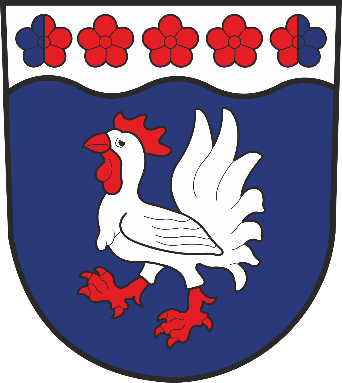 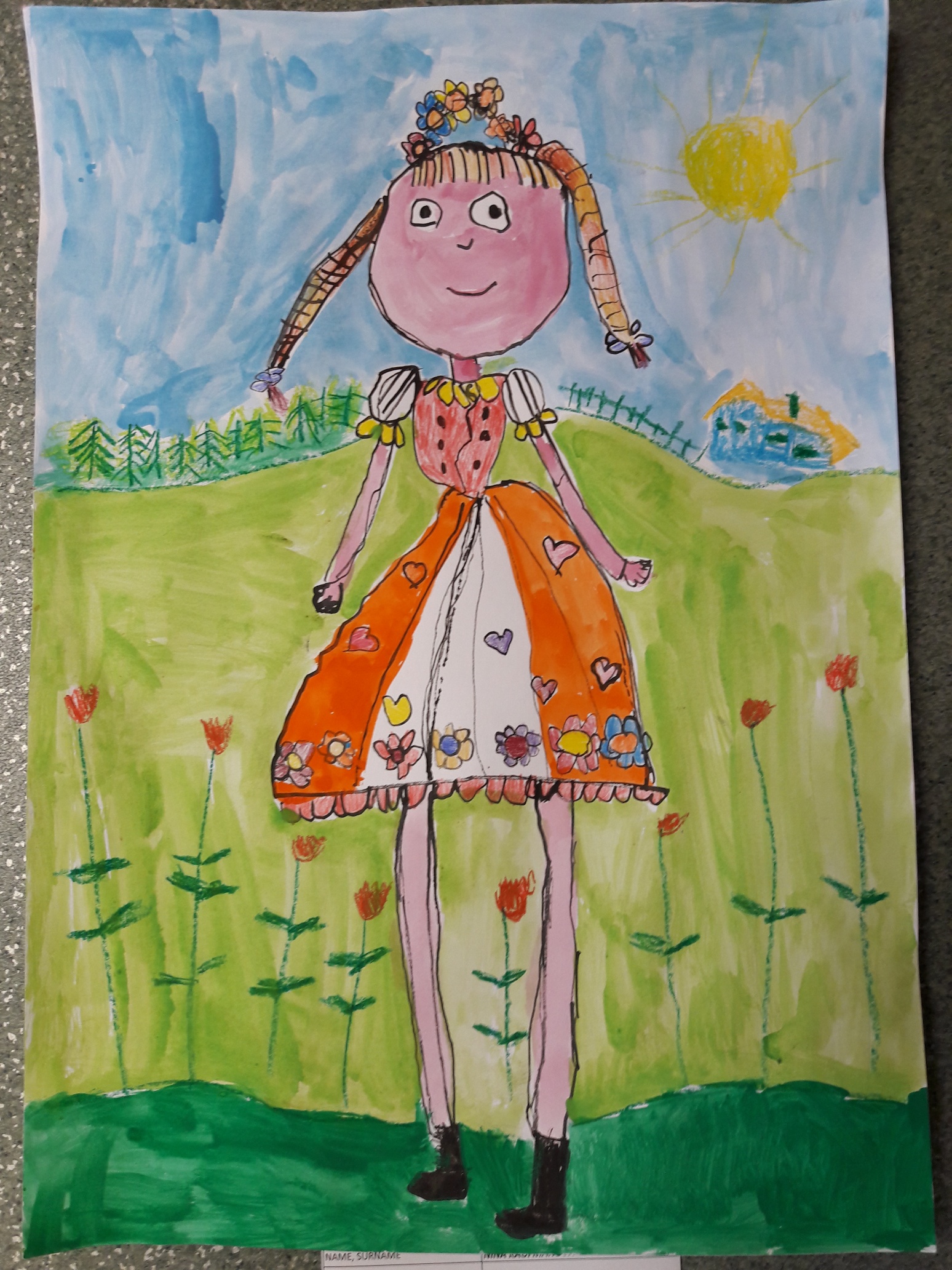 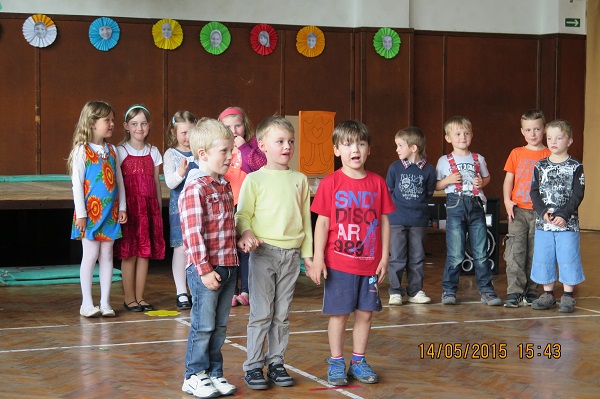 Obecní úřad informujebyly zahájeny práce na rekonstrukci požární zbrojnice ve Starkočina Úřad práce v Náchodě byla dána žádost na veřejně prospěšné práce na 1 zaměstnance, jehož mzda by byla úřadem proplácenaprobíhají projekční práce na přeložení chodníku kolem školy a pošty ve Studnici bylo zahájeno stavební řízení na stavbu chodníku kolem Hokovskýchproběhla následující výběrová řízení:Obnova pamětního kříže v obci Studnice – Starkoč. Byla vybrána firma Restaurátorství a pozlačovatství s.r.o., Petr Tomáš. Na akci jsme obdrželi dotaci od Ministerstva zemědělství.Zastřešení buněk-koupaliště Starkoč. Byla vybrána firma Tesařství a pokrývačství, Martin Holeček.byly podány žádosti o dotaci do Programu obnovy venkova Královéhradeckého kraje na přístavbu skladu nářadí k sokolovně ve Starkoči a zakoupení radarových měřičů rychlosti zimní sezóna 2017-2018 nebyla bohatá na sněhovou nadílku a tak náklady na  vyhrnování byly ve výši 20 116,- Kčna zasedání zastupitelstva obce dne 12.2. 2018 byl schválen rozpočet na rok 2018 a je uveden ve zpravodaji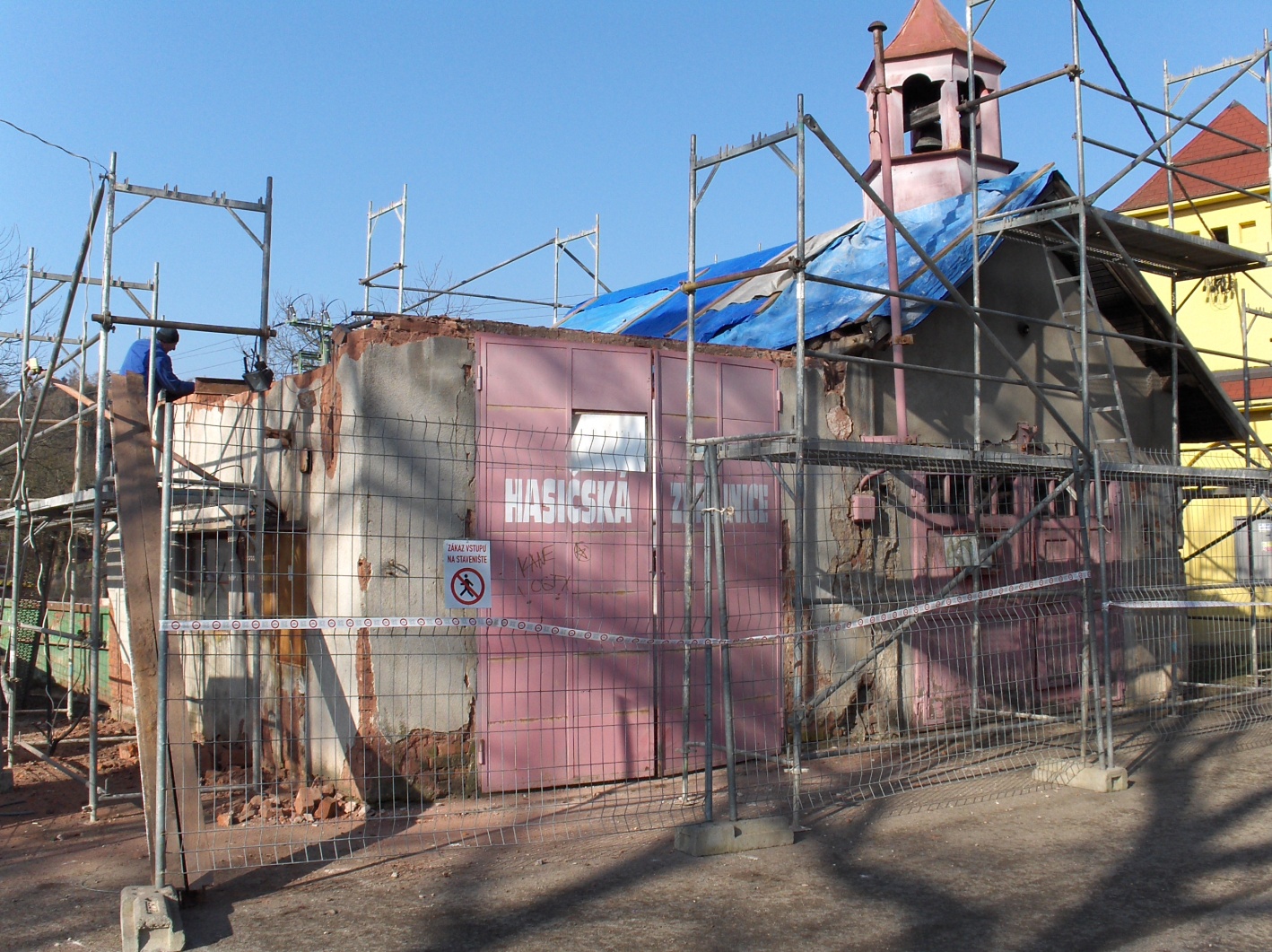 Přehled množství odpadu vyprodukovaného v obci Studnice za rok 2017Celkové náklady na odpadové hospodářství obce Studnice byly za rok 2017 547 147,-Kč.  Za vývoz skla 17 802,- Kč.  Za vývoz kom. odpadu a nákup známek 380 321,- Kč, pytle na odpad 4 488,- Kč, za nákup popelnic 3 854,- Kč. Náklady na svoz a uložení bioodpadu byly 140 682,- Kč a bylo uloženo 99,63 t. Příjmy za kom. odpad od občanů za rok 2017 jsou ve výši 131 600,- Kč. Příjmy za tříděný odpad od společnosti EKOKOM jsou ve výši 255 003,-Kč.Po rozpočítání nákladů na kom. odpad v jednotlivých osadách podle počtu obyvatel  byla schválena zastupitelstvem obce úhrada  splatná v roce 2018 na 1 obyvatele takto:                                                                          Řešetova Lhota:   	                             355,-Kč                                    Starkoč:               	                             630,-Kč                                       Studnice:              	                             570,-Kč Majitelé objektů určených k rekreaci    	400,- KčPoplatky za odpad a psy se budou vybírat takto:Studnice – na obecním úřadu ve středu   18.4.  a  25.4. a  v pondělí 23.4. 2018Starkoč – v občerstvení „ U Vítů“ v úterý   24.4. 2018 od 16.00 do 17.00 hodinŘešetova Lhota – v pohostinství „ U Novotných“ ve středu  25.4. 2018 od 18.00 do 19.00 hodinUPOZORNĚNÍ: 10.4. 2018  	10,00 – 12,00 HODIN ODSTÁVKA EL. PROUDU VE STUDNICIč.p. 10 ,  11 ,  112 ,  113 ,  12 ,  13 ,  14 ,  140 ,  142 ,  148 ,  15 ,  150 ,  16 ,  17 ,  18 ,  19 ,  20 ,  33 ,  36,   37,  39 ,  43 ,  52 ,  53 ,  55 ,  56 ,  58 ,  59 ,  63 ,  71 ,  74 ,  75 ,  76 ,  80 ,  82 ,  85 ,  8912,30 – 14,30 HODIN ODSTÁVKA EL. PROUDU VE TŘTICIč.p. 1 ,  10 ,  11 ,  12 ,  13 ,  15 ,  16 ,  17 ,  18 ,  19 ,  21 ,  3 ,  4 ,  5 ,  6 ,  7 ,  8 ,  9 11.4. 2018	7,30 – 14,30 HODIN ODSTÁVKA EL. PROUDU VE STARKOČIp.214/4 , č.p. 102 ,  107 ,  109 ,  111 ,  112 ,  113 ,  115KulturaTŘI KRÁLOVÉ LETOS VYKOLEDOVALI REKORDNÍ ČÁSTKUO prvním lednovém víkendu procházeli Studnicí opět Tři králové, kteří zpívali koledu, psali nade dveře nápis K + M + B + 2018 a vybírali příspěvek na dobrou věc. 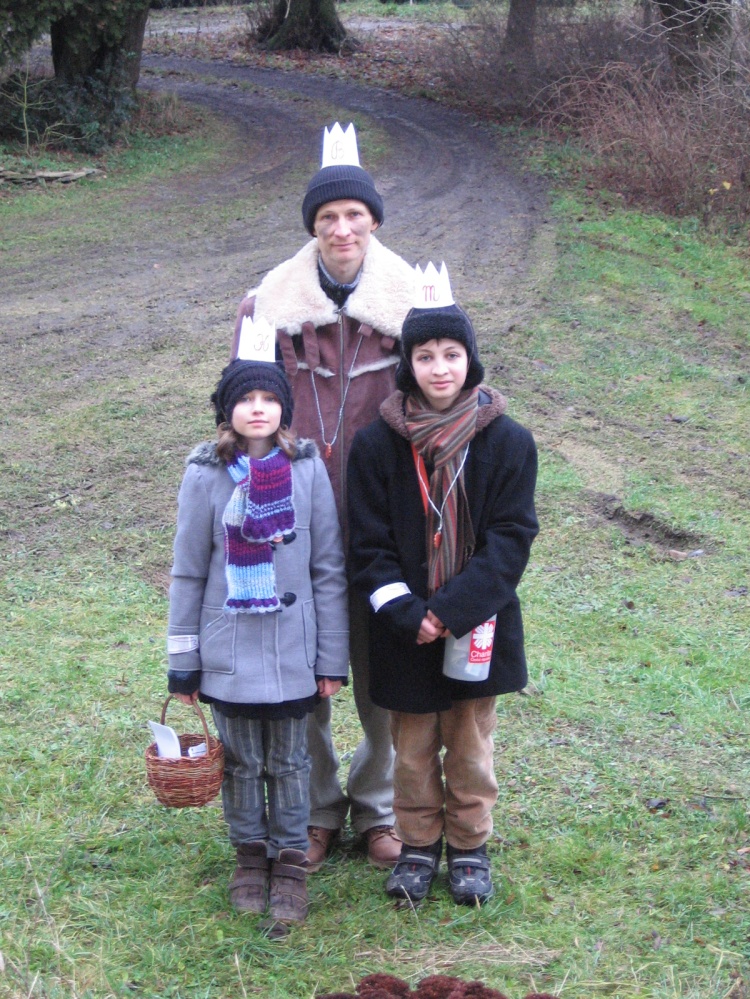 Studničtí občané projevili svou solidaritu s nemocnými, hendikepovanými a jinak potřebnými lidmi a společně darovali neuvěřitelných 12 993,- Kč. A to je oproti loňskému roku s částkou 9237,- Kč o 40 % více!!! Všem dárcům srdečně děkujeme.Výtěžek putoval na pomoc lidem v regionu konání sbírky, pouze desetina byla určena pro humanitární pomoc v zahraničí.Koledníci v příštím roce rádi rozšíří své řady. Kdo máte zájem udělat něco prospěšného, a ještě si odnést sladkou odměnu, neváhejte nás kontaktovat! Ozvěte se na číslo 603 484 422 T. Netrestové.				Za Tři krále Terezie NetrestováKE STÉMU VÝROČÍ SAMOSTATNOSTI ČESKOSLOVENSKÉHO STÁTUZ pamětní knihy studnických ochotníkůZ mírových konferencí sešlo nadobro. Odpovědi všech nepřátelských vlád vyzněly v ten smysl, že nutno válčiti tak dlouho, až Německo bude tak daleko zničeno by vícekrát nemohlo ohrožovat válkou celou Evropu ba celý svět.Všechny listy čtyřdohody píšou o mírových návrzích Německa, že nejsou ničím jiných než novým ošemetným podvodem a varují neutrály, zvlášť Ameriku, aby se nedali licoměrnictvím Německa ošálit. A tak střední velmoci, ačkoliv se cítí být vítězi, musí válčit dále a říšskoněmecké listy dnes odmítají zodpovědnost za další krveprolévání, od sebe slibují, že si potřebný mír vynutí zbraní, pak ale, že podmínky vítěze budou neúprosné.Každý je zvědav, jak jen to dopadne, ale to přesvědčení má každý, že válka bude ještě dlouho trvati. Pýcha a zpupnost několika jednotlivců roste až do nebe a ničí denně miliony nešťastných obětí. Proč a zač – to ví jen Bůh. Všechny znepřátelené vlády říkají: my hájíme svoji existenci – nám byla válka vnucena. Německé listy s pokryteckou skromností praví: My hájíme naše svatá a spravedlivá práva a bráníme se proti nepříteli, který nás drze přepadl. Bůh vítězství je s námi a dovede nás k spravedlivému vítězství.Takové a podobné jsou skoro denně neomalené….. skoro všech německých časopisů. Rakouské noviny to druhý den s dojemnou pozorností opakují – a všechny slovanské – nejvíce české – noviny se doslova mohou „upapouškovat“. To je holt, jak se říká, ustálený svéráz – ustálený charakter. Tak se zdá, když člověk čte ty naše tzv. vlastenecké noviny, které dříve se tak hrozně rozčilovaly a rozhořčovaly pro každou německou tabulku na nádraží a které v každém německém „Wacht am Rheinu“ viděly hroznou urážku a potupu českého národa, že ty samé časopisy (resp. Jejich redaktoři) by ihned dělaly „katy“ či „mistry popravčí“ těm odvěkým našim nepřátelům, kdyby je (tj. ti žurnalisti čeští) Německo k té exekuci, až ji bude provádět (nad těmi nepřáteli) ozvalo. Jsme to chlapíci – co? Kdo čteš – rozuměj!…….Jest však již nejvyšší čas, aby toto vraždění bylo zastaveno nebo snad celá Evropa spěje ku strašné katastrofě. Nebude vítězů ani poražených – budou jen zničení. Kam to spěje! Na jedné straně zaslepenost nad zdánlivě dobytými vítězstvími – na druhé straně chladná neústupná vypočítavost brání přikloniti se k míru a rozumnému narovnání. A přece cesta k míru je tak snadná. Trochu smyslu jen pro pravdu a spravedlnost. Stačí uvědomit si jen slova Kristova (a to by na prvním místě měli učinit ti, kteří se stále Bohem ohání): Co nechcete, aby vám jiní činili, to nečiňte vy jim. Ano – smysl pro spravedlnost a méně pýchy a zpupnosti. Ale to jsou rady pro lid – pro člověka – kdežto ti, kteří o válkách rozhodují, lidmi nejsou – to jsou krvelační dravci, kteří jen chtějí na prvním místě uplatnit to své JÁ. Osudy národa to jim jest jen pohodlnou záminkou – lid ničím, lid se může dát v miliónech pobíjet, jen když takový státník může říci: „Já jsem nepovolil, já jsem železnou rukou vedl osudy země – třeba v záhubu“…….Tato válka nenaučí lid soucitu ani národy neobrodí – jak se dříve vždy říkávalo. Tato válka udělá z lidu: ubohých a sobců, trpících a tyjících, nešťastných a velmi šťastných. Jedni se modlí za války ukončení – jedni za její trvání (a těch je snad více). To jsou ti, jimž za války kvete pšenice. Na prvním místě velkoprůmyslníci, zejména ti, kteří pracují na zpracování kovů, pak uhlobaroni, potom velkostatkáři….Uvedené myšlenky zapsal pan Falta do Pamětní knihy studnických ochotníků dne 8.1.1917, kdy válka trvala již téměř dva a půl roku.												Aleš Antoš									POZVÁNKY NA KULTURNÍ AKCENoc kostelů 2018 – letos s podtitulem „Zůstávali přes noc v okolí Božího domu…“ (Srov. 1 Pa 9,27)V pátek 25. května se kostel sv. Jana Nepomuckého ve Studnici připojí k více než tisícovce kostelů, kaplí a modliteben v České republice a uvítá návštěvníky s nabídkou zajímavého programu. Ve Studnici je Noc kostelů pořádána třetím rokem. Kromě České republiky se na přelomu května a června tato akce koná také na Slovensku, v Německu, Rakousku, Švýcarsku, Nizozemí, Lotyšsku a Estonsku. V programu vystoupí soubor staré hudby SVČ Bájo Česká Skalice s názvem Musica per gaudium, dále můžeme vyslechnout hudebně-literární pásmo nebo se dozvědět zajímavosti z historie. Své práce vystaví žáci místní základní školy. Speciální program bude připraven také pro děti a čeká nás i drobné občerstvení.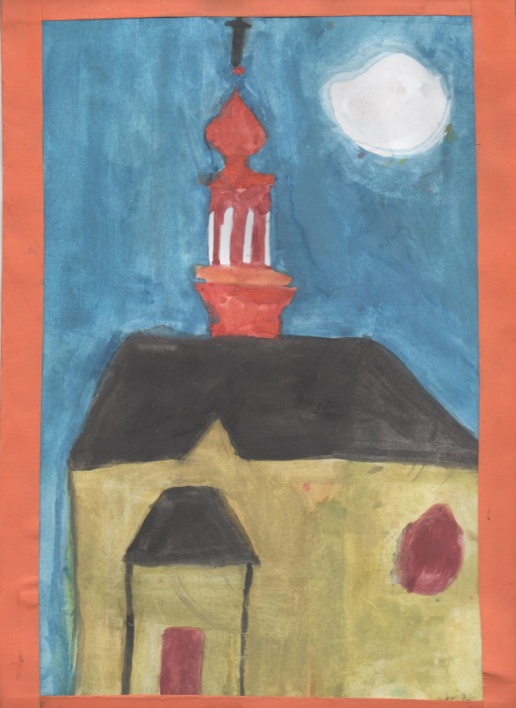 Bližší informace najdete na plakátech, až se termín přiblíží. Těšíme se na vás!!!				Za organizátory Terezie NetrestováPutování po okruhu Boženy Němcové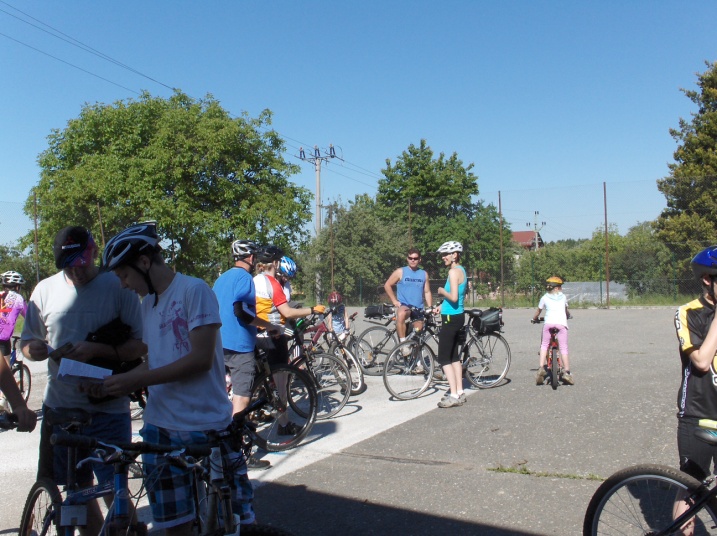 Tradiční PUTOVÁNÍ PO OKRUHU BOŽENY NĚMCOVÉ  proběhne v sobotu 26.5.2018, a protože se jedná o jubilejní 20. ročník, slavnostní ukončení se bude mimořádně konat v prostoru za sokolovnou, kde nebude chybět občerstvení či živá hudba. Bližší informace o trase, časovém harmonogramu apod. budou zveřejněny před konáním akce formou plakátů a na stránkách obce.Taneční zábava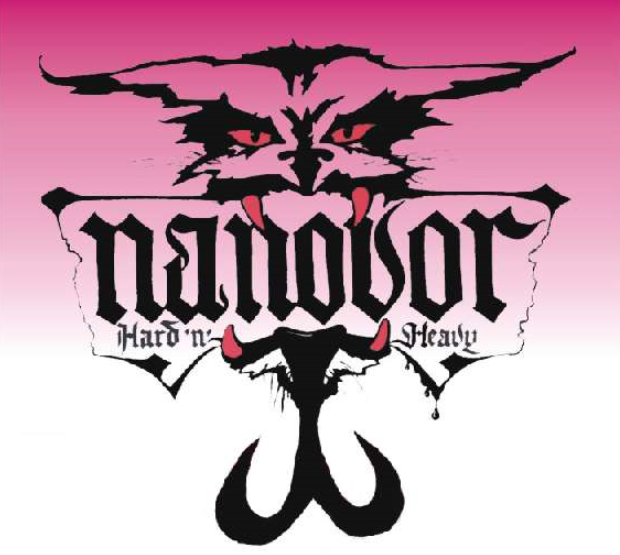 Hospoda na Bakově si Vás dovoluje pozvat na taneční zábavu se skupinou Nanovor, která se uskuteční v pátek 29.6.2018 od 20.00 hodin. Vstupné 100,-Kč.Základní škola a mateřská školaZPRÁVIČKY Z MATEŘSKÉ ŠKOLIČKYZprávičky začínáme skvělým úspěchem Niny Kaufmanové ze Starkoče, která nás svým výtvarným dílkem reprezentovala na mezinárodní výtvarné soutěži v Azerbajdžánu. Na téma „Lidové tradice“ Ninuška získala 1. místo ve své věkové kategorii. (Čestná uznání získaly i obrázky dvou dívek ze Základní školy ve Studnici – Adély Gilanové a Elišky Mervartové).Během zimních měsíců jsme pilně krmili ptáčky na školní zahradě. To se jim to baštilo z krásného nového krmítka. Děkujeme panu Radku Nesvadbovi, který ho vyrobil a nám do školky věnoval. Stojí v zahradě na kůlu proti oknům, takže děti mohou ptáčky při krmení krásně pozorovat. Každý rok se snažíme pomáhat nějakým dobrým skutkem. Sbírali jsme opět suché pečivo a věnovali ho zvířátkům na farmu Dubno. Zavezl nás tam svým autobusem pan Jiří Kaněra, kterému za ochotu a sponzorování moc děkujeme. Zimní čas nám zpestřilo také profesionální divadlo, při kterém se pravidelně setkáváme s kamarády ze základní školy.Paní vychovatelka Renata Řídká a děvčátka s flétničkami ze ZŠ nás v únoru navštívily a svým hezkým vystoupením nás pozvaly k oslavě masopustu. Ten jsme si užili ve školce hned druhý den při dopoledním masopustním karnevalu. Kdo měl zájem, zúčastnil se s rodiči i odpoledního masopustního průvodu obcí. Na návštěvu nás také pozvala paní učitelka Katka Hanková a děti ze 2. a 3. třídy ZŠ. Společně pro nás připravily hravou vyučovací hodinu. Ukázaly nám, jak to při hodině ve škole chodí, jak se učí a zapojily i naše děti. Ty si mohly vyzkoušet řešit jednoduché úkoly. Velmi je to bavilo, protože jim paní učitelka vyrobila spoustu zajímavých pomůcek, které nám nakonec i do mateřské školky věnovala. Paní učitelku jsme na oplátku pozvali zase na návštěvu k nám. V měsíci březnu, kdy jsme se v rámci našeho programu seznamovali se životem v různých zemích, přišla nám do školičky zatančit paní Iva Míková z České Skalice orientální tanec a španělské flamengo. Děti vystoupení sledovaly s velkým zaujetím a některé se pak i s chutí zapojily do tance. Až z Liberce k nám přijela paní Dagmar Čemusová s překrásnou hudební pohádkou. Děti se měly možnost vhodnou formou seznámit i s prvky vážné hudby a  zazpívaly si veselé písničky s rytmizací. 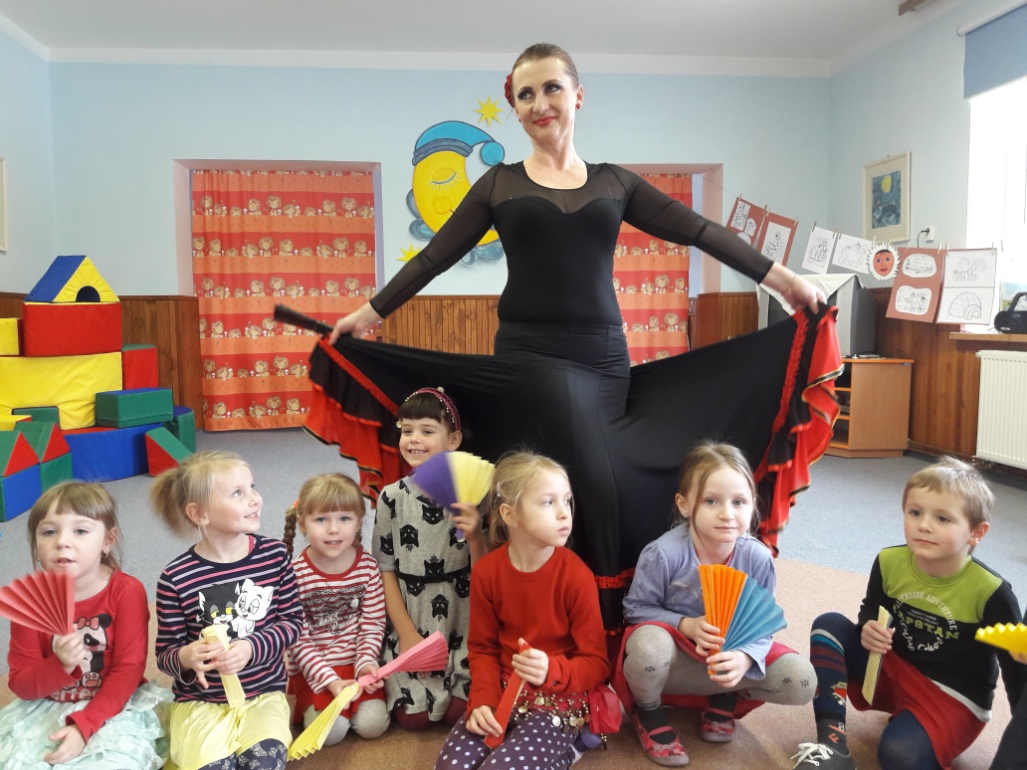 Letos jsou Velikonoce dříve, již na přelomu března a dubna. Ve školičce už nedočkavě vyrábíme velikonoční ozdoby a těšíme se na tradiční akci „Malované vajíčko“, tedy společné tvoření dětí a rodičů u nás. Pilně se učíme velikonoční koledy a zpíváme veselé jarní písničky. Snad se „Morana“ (symbol zimy), kterou jsme poslali po potoce Olešenka, někde nezasekla a brzy bude už pěkné jarní počasí.„Přišlo jaro do vsi!Kde jsi, zimo, kde jsi?Byla zima mezi námaa teď už je za horama.Hu, hu, hu, jaro už je tu!“ (lidová)Přejeme vám všem krásné jaro a veselé Velikonoce.Ida Hejzlarová, vedoucí uč. Zveme vás k nahlédnutí do naší fotogalerie akcí mateřské školy na webových stránkách: www.zsstudnice.cz.ZÁPIS DO MATEŘSKÉ ŠKOLYOd 1. 9. 2017 platí povinné předškolní vzdělávání dítěte v posledním roce před zahájením povinné školní docházky.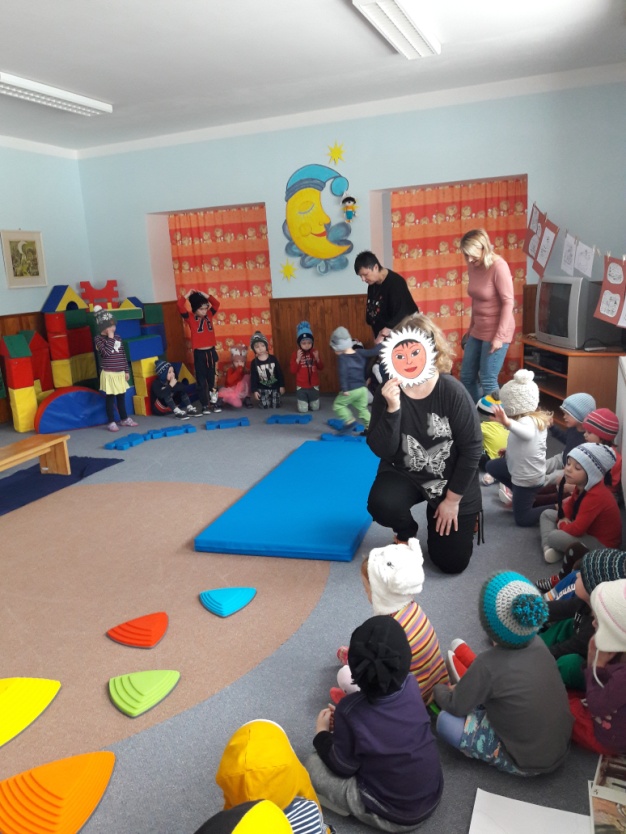 ZÁPIS DO MATEŘSKÉ ŠKOLY VE STUDNICI pro školní rok 2018 – 2019bude probíhat v budově mateřské školy ve dnech:Pondělí	14. 5.	- od    9.30	do 16.30 hod.Úterý		15 .5.	- od  10.00 	do 13.00 hod.Rodiče s sebou vezmou rodný list dítěte, očkovací průkaz a vyplněnou Žádost o přijetí dítěte k předškolnímu vzdělávání, jejíž součástí je také potvrzení lékařem.Tuto žádost si lze včas vyzvednout v mateřské škole nebo ji stáhnout z našich webových stránek.Kritéria přijetí dítěte do mateřské školy budou zveřejněna na webových stránkách www.zsstudnice.cz pod záložkou mateřská školaBližší informace na telefonním čísle MŠ: 491 435 263ŽÁCI ČTVRTÉ TŘÍDY PÍŠÍ POEZIIŽáci 4. třídy v rámci hodin vlastivědy zkoušeli psát „rytířskou poezii pro mou dámu“: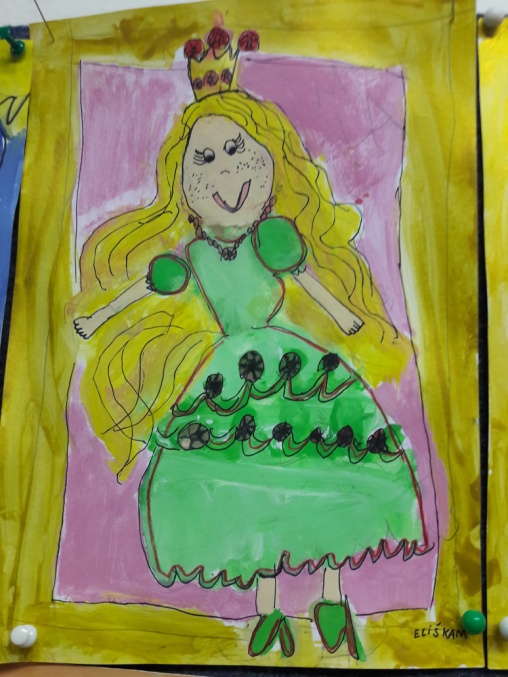 Ty jsi ta, o které se mi zdáTy jsi se mnou ve dne v noci A já v zajetí tvé kouzelné moci.			Alex MrázekKdyž tě vidím, buší mi srdceKdyž se mě dotkneš, chci tě mít jen já pro sebeA když mě i ty budeš mít ráda, Tak i já ti budu rád vyhovovat.			Marek Mütsch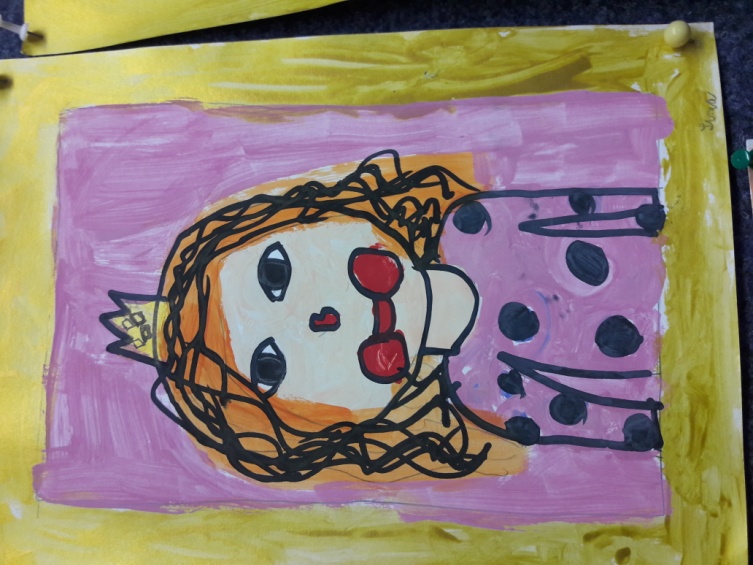 Moje nejlepší kamarádka,Můžu jí říct vše, když neštěstí jsem hromádka,vždy mi pomůže.Stále je s ní zábava,Spoleh na ní je,Štěstí okolo rozdává, náladu zlepšuje.		Lukáš MészárosZájmové spolkyT.J.SOKOL STUDNICE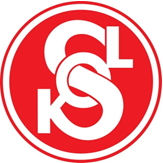 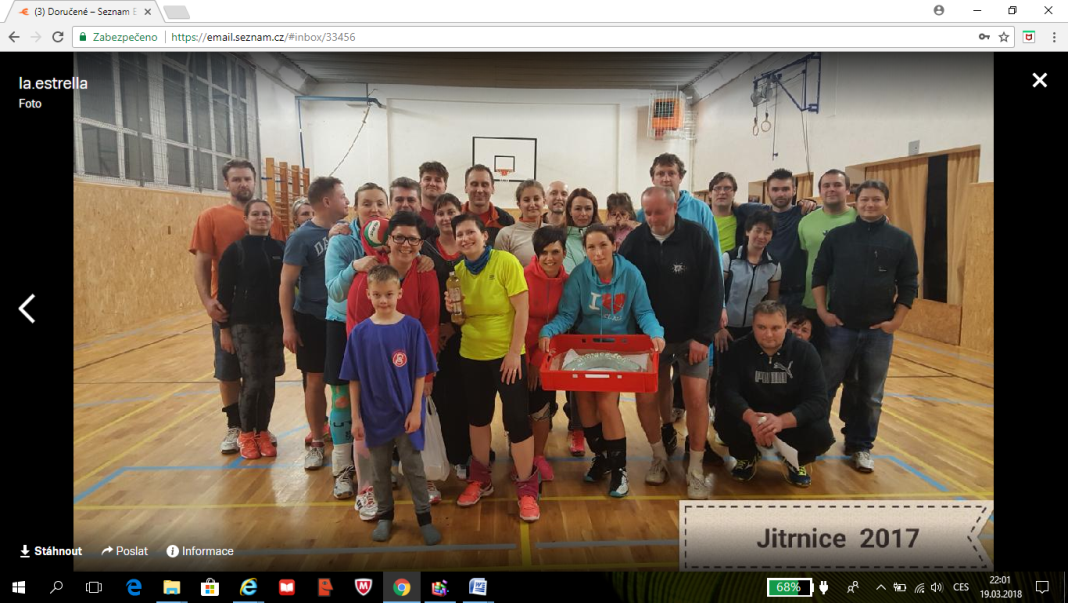 Dobrý den, čtenáři,máme tu rok 2018 a od posledního vydání zpravodaje panují velké mrazy. Přes veškerá úskalí mrazů, větrů a sněhu se podařilo našim sportovcům dosáhnout skvělých výsledků. Smutnou zprávou je, že nám nedopadla dotace na sportoviště (multifunkční hřiště ve Studnici), ale mám pro vás i dobré zprávy. Máme hotovou studnu, která bude sloužit k zavlažování nového trávníku na fotbalovém hřišti ve Studnici. Proběhne rekonstrukce sociálního zařízení v sokolovně ve Studnici. I nadále se budu snažit o dosažení rekonstrukce veškerých sportovišť ve všech vesnicích (Studnice, Řešetova Lhota, Starkoč a Všeliby).  Úspěchy našich sportovců: Individuální výkonyIng. Jitka Kábrtová, která dosahuje výborných výsledků se účastnila Zimní běžecké ligy "O krále Jestřebích hor", podařilo se ji běžet šest závodů z osmi a vyhrát.31.12.2017 Silvestrovský běh Havlovicemi, délka 6,6 km, 3. místo v kategorii06.01.2018 Novoroční běh v Červeném Kostelci, délka 11,5  km, 6. místo z žen10.01.2018 Rtyňské okruhy sídlištěm, délka 6 km, 1. místo v kategorii17.01.2018 Běh Ratibořickým údolím, Havlovice, délka 5  km, 1. místo v kategorii31.01.2018 Běh přes Vartu, Batňovice, délka 4  km, 1. místo v kategorii07.02.2018 Svatoňovické okruhy, Malé Svatoňovice, délka 6  km, 1. místo v kategorii04.03.2018 Úpická desítka, Úpice, délka 10  km, 2. místo v kategorii (nebodovaný závod), Vyhlášení Zimní běžecké ligy v Městském sále v Úpici, kde pro Jitku bylo podmínkou odběhnout min. pět závodů, obsadila senzační 1. místo ve své kategorii. Závěrem uvádím, že je na tom Jitka i s mnohem mladšími závodnicemi velmi dobře.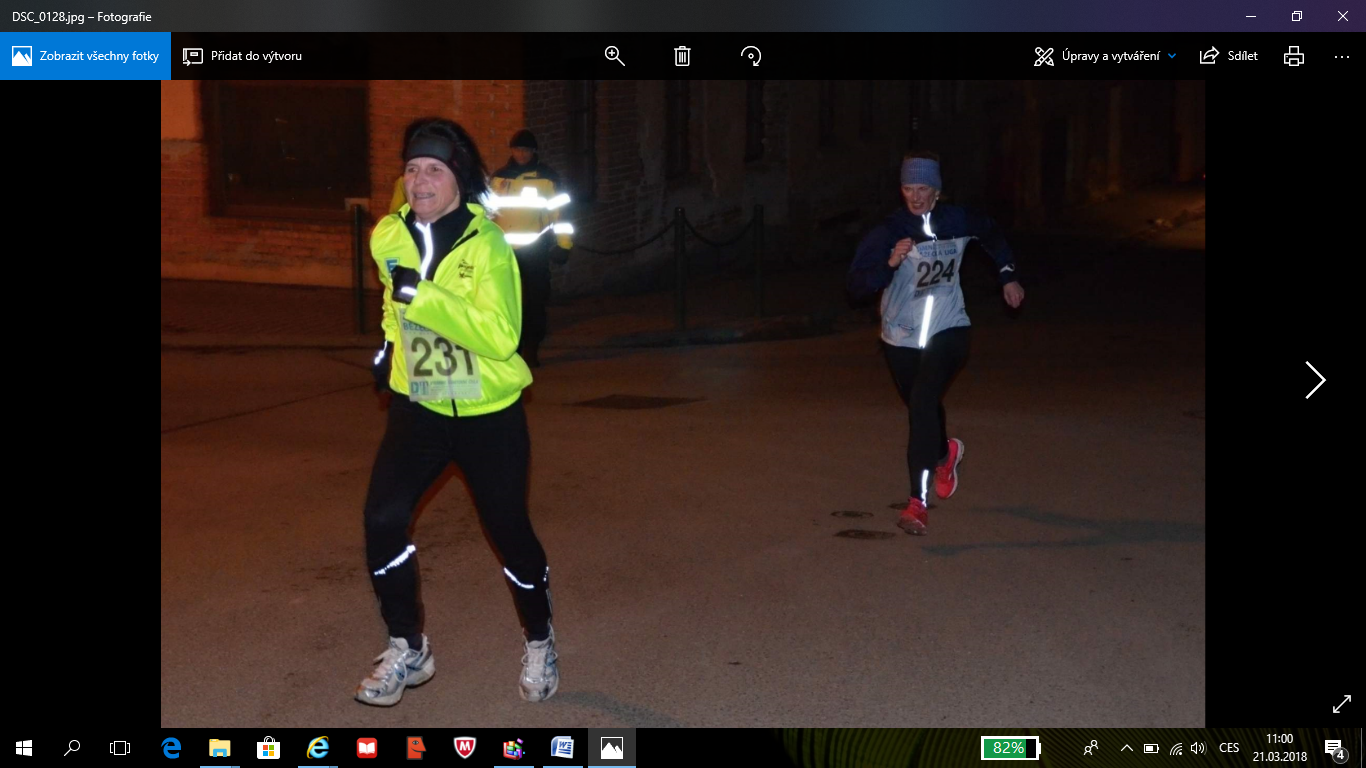 Michal Horák, je vytrvalostní běžec naší obce a zároveň volejbalový reprezentant. Níže jeho individuální výsledky.11.11.2018 Běh Dlouhými záhony 7 km – (Závěrečný nebodovaný závod Českého poháru v běhu do vrchu 2017), čas 37:08, 44. místo celkově a 10. místo v kategorii
13.01.2018 Winter run Hradec Králové 8 km, čas 38:36, 34. místo celkově a 8. místo v kategorii
04.03.2018 Úpická desítka 10 km, čas 42:45, 49. místo celkově a 17. místo v kategorii
17.03.2018 Okolo Stračova 10 km, čas 44:13, 25. místo celkově a 7. místo v kategoriiMichalova priorita je Pražský půlmaratón 2018 s cílem pod 1 hodinu a 30 minut. Pražský maraton 2018 s cílem pod 3 hodiny 15 minu a na podzim Hronov - Náchod cíl pod 40 minut, ale to jsou Michalovy sny a my mu budeme držet palce.
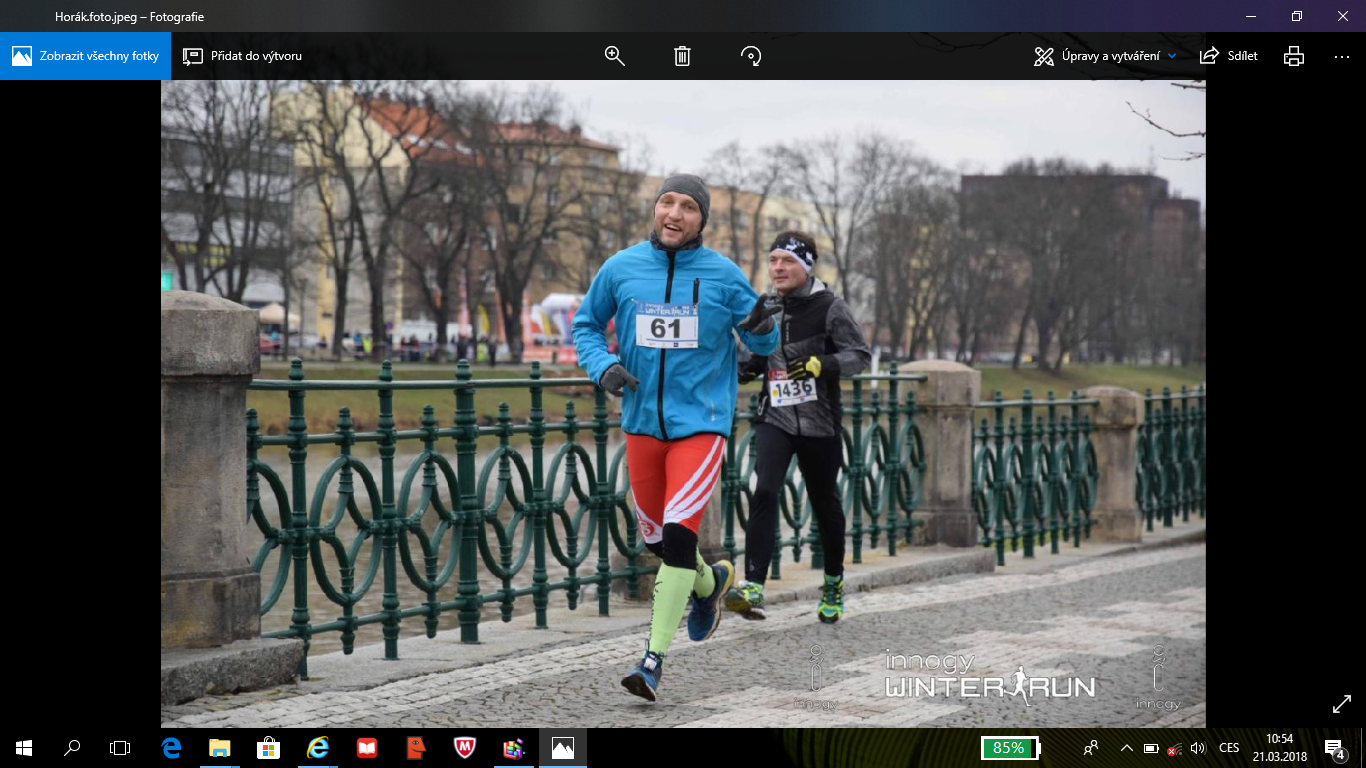 Michalovi a Jitce, při závodech panovalo velice mrazivé a větrné počasí. Podle jejich slov to stejně byla nádhera.VolejbalVolejbalová sezóna sice ještě nezačala, ale každou středu se holky schází na trénincích a pilně se připravují.  Jarní část začne 4. května zde ve Studnici.Holky nezahálí ani v pořádání turnajů. V prosinci proběhl již 3. ročník volejbalového turnaje smíšených družstev Jitrnice 2017. Turnaje se zúčastnilo 5 týmů, z toho 3 byly z velké části “studnické“. To značí, že se volejbal ve Studnici těší stále větší oblibě.Oddíl žen se přihlásil do Zimního poháru a dokonce obě dvě kola zorganizovaly zde ve Studnici. Týmovou spoluprací dokázaly nejen, že umí držet spolu a svou činností přispět do pokladny Sokola, ale i ostatním hráčkám zpříjemnily pobyt tak, aby na Studnici dlouho vzpomínaly.17.03.2018 proběhl již 5. ročník Memoriálu pana Vlčka. Sešlo se 5 ženských týmů, vládla opět přátelská atmosféra a dokonce se studnickým holkám podařilo zvítězit. Vítězný tým, Studnice ženy. I letos se Studnice zúčastnila jako smíšené družstvo Amatérské volejbalové ligy v Hradci Králové a oproti loňskému roku se dařilo o trochu lépe. Z 15 družstev skončila na 12. místě.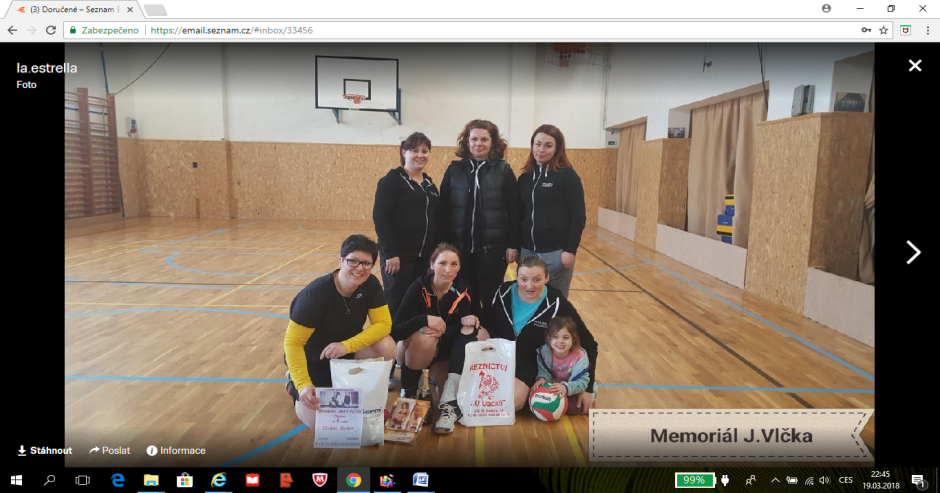 Teď holkám nezbývá nic jiného, než trénovat, sezóna je již za dveřmi. Těší se na vás všechny, kdy vás rádi uvidí na svých zápasech nebo třeba na brigádě na antukových hřištích.Děkuji za všechny zaslané informace od výše uvedených sportovců. Nadále prosím všechny, kdo mají zájem o zveřejnění informací, tak pište na můj email: tomasburdych@seznam.cz. 	Závěrem uvádím, že je čas příspěvků na rok 2018, za kolektivní sport vyberou vždy daní vedoucí, jednotlivci po domluvě na tel.: 777 324 108, nebo na výše uvedeném emailu. 										Mgr. Tomáš Burdych, MBA                  ŠACHISTÉ    Zdařilé setkání mladých šachových nadějí ve Studnici   Již po páté se sjeli mladí šachisté na turnaj pořádaný šachovým oddílem T.J. SOKOL STUDNICE, aby předvedli svoje umění za šachovnicemi. Hráči,  kterých bylo 34 ve věku od 6 do 15 let, hráli ve dvou skupinách: 1.-5. třída a 6.-9. třída. Mezi mladšími hrál ve Studnici i mistr ČR a účastník mistrovství Evropy do 9 let Lukáš Zelba z Ortexu Hradec Králové. Na šachovnicích bylo vidět, že někteří hráči jsou už ostřílení borci, ale u nováčků vytryskly i nějaké ty slzičky. Ani zde však nechybělo nasazení a bojovnost. Pod vedením zkušených rozhodčích p. Ing. Dusbaby a Čechury, odehráli 7 kol s časem 2x15 min. Po sečtení výsledků byl znám celkový vítěz, kterému věnovala broušený pohár p .Lesková Lenka a vítězný Levitner Matěj z Ortexu Hr,Kr. jej převzal z rukou starostky obce Studnice paní Toldové.Všichni hráči obdrželi díky příznivcům šachu a sponzorům cenu a diplom. O občerstvení se postaraly paní Lenka Lesková a slečna Markéta Maierová, patří jim za to poděkování. Rozhodčím také děkuji, odvedli bezproblémovou práci při řízení turnaje. Hrací místnost ve zdejší Sokolovně připravili místní hráči florbalu spolu s p. Jarou a p. Sejvalem. S úklidem potom pomohli p. Martinu Leskovi i někteří z tatínků mladých šachistů a za to jim patří také velký dík.Obdarovat cenami a občerstvit hráče se podařilo díky těmto sponzorům: pekárna p. Klobas-Dobruška a Zvon Náchod, cukrárna p .Helena Kadaníková, řeznictví p. Petr Janků a Luděk Vacek, firma TOTO Česká Skalice, p. Tomáš Balucha, knihař Petr Smutný, LK Autoservis p. Kábrt, trafika U pošty, restaurace Na hřišti p. Rýdlová, p. Věra Středová a místní podpora od  truhláře p. Maiera, p. Taclíka a manželů Horáčkových.Velkou podporu mají místní šachisté  i od představitelů obce, ať již zhotovením diplomů, nebo poskytnutím hracích prostor.  Všem patří velký dík!!! Poslední  poděkování patří i mému kolegovi a spolupořadateli p. Františku Sejvalovi.  TAK ZASE ZA ROK!!     Šachisté sokola Studnice ovládli regionální přebor!!         Velké překvapení se zrodilo v Regionálním přeboru šachistů v soutěžním ročníku 2017-2018. Nejmenší oddíl této soutěže dokázal nemožné a bez jediné prohry ve své čtvrté sezoně od založení  suverénně zvítězil. Když jsem na konferenci KHŠS vylosoval pro Studnice jedničku, ani jsem netušil, že to bude tak šťastné číslo. Oddíl se skládá z pěti hráčů domácí Studnice a je posílen o dva hosty. Sedmičlenný kolektiv projevoval takový zájem o účast na zápasech, že jsem měl problém koho nechat hrát a koho posadit mezi diváky. Několikrát jsme byli připraveni v hrací místnosti všichni, rozhodoval jsem až těsně před utkáním. Příjemné starosti. První zápas jsme odehráli s jedním ze spolufavoritů na vítězství Spartakem Rychnov nad Kněžnou. Po téměř šestihodinové bitvě a vítězství našeho hráče na druhé šachovnici se nám podařilo remizovat 2,5:2,5. Na druhý zápas přijelo družstvo z Třebechovic pod Orebem, které jsme porazili a jeli jsme na dalšího těžkého soupeře do Doudleb nad Orlicí. Ani tam jsme nezaváhali a vyhráli 3,5:1,5 a vyhoupli se na první místo. Poslední zápas přijel před koncem roku odehrát Kostelec nad Orlicí. Ani ten neuspěl a odjel poražen 3,5:1,5. První místo držíme, je to příjemný pocit a začínáme spekulovat o celkovém vítězství. Další zápas  už v roce 2018 nás čekal v Náchodě. Dlouho jsem přemýšlel, jakou sestavu p.Dusbaba postaví, nakonec nepřekvapil a vyšlo z toho vítězství 4:1. První místo stále naše.  V šestém kole zápas s Červeným Kostelcem, naše výhra 4,5:0,5 a v tabulce náskok před dalším soupeřem z Nového Města. Právě s ním další zápas o první místo. Velká bitva  na všech šachovnicích a naše nejtěsnější výhra v celém ročníku 3:2 a pětibodový náskok před soupeři z Rychnovska. Předposlední zápas s jedním z nich Panda  R.K. Jak ztratit první místo je stále reálnou možností, ale soustředěnost a bojovnost Studničáků je skvělá. Výhra 3,5:1,5 vše je dokonáno. Po zápase oběd a oslava. Zápas v Jaroměři už jen formalita, konečně si zahráli i oba hráči  ze šesté a sedmé šachovnice a oba vítězně 3,5:1,5. Studnice vítězí bez prohry s pětibodovým rozdílem. Na tomto úspěchu se podíleli tito hráči: 1.šachovnice  	Lesk Martin        	2 body ze 	7 zápasů2                        	Šroll Boris           	5,5              	7 3                         	Šretr Josef          	4,5             	6  (host z Lípy)4                        	Kubec Jiří            	8                 	9  (host z Č.Skalice)5                        	Lesk Břetislav     	6,5              	8                           	Sejval  František 	3                 	4                        		Línek David          	3                 	4Tímto vítězstvím jsme si vybojovali právo postupu do Krajské soutěže. V současné době ale nemáme dostatečný počet hráčů, abychom se mohli přihlásit. Obracím se tímto na okolní oddíly, ve kterých jsou možná hráči, kteří nejsou vytížení dostatečně a chtěli si zahrát vyšší soutěž. Pokud tomu tak je, rádi je ve svých řadách přivítáme. 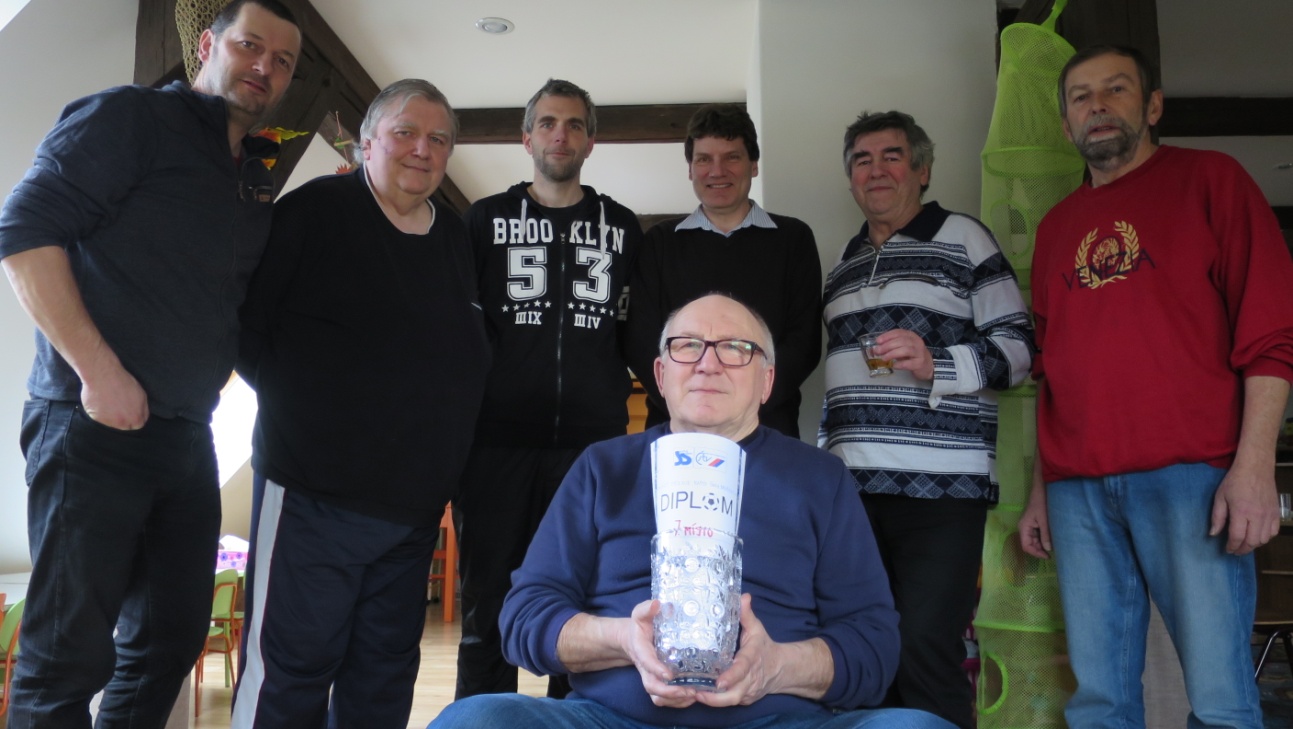   Závěrem chci poděkovat svému kolegovi Frantovi Sejvalovi za práci s dětmi na ZŠ a jejich pěknému umístění v krajském přeboru škol. Sedmé místo je určitě povzbuzením do další práce. Děkuji také představitelům obce v čele s paní starostkou Toldovou za podporu našeho oddílu a věřím v další spolupráci. 						Lesk BřetislavSOKOL STARKOČSokol Starkoč v roce 2017V sedmdesátých letech minulého století, když se zdálo, že ve Starkoči nadšení lidí pro sport trochu slábne, vyhlásil tehdejší výbor T.J. Sokol Starkoč pod vedením Jardy Rufera v roce 1973 pro povzbuzení sportovní činnosti vnitřní soutěž mládeže o nejlepšího starkočského sportovce. Od té doby se soutěž každoročně opakovala, až v letošním roce dospěla k 45. ročníku. Za ta léta si Sokol Starkoč vybudoval pro soutěžní zápolení hřiště na malou kopanou, volejbal, nohejbal i tenis. Rekonstruovaná sokolovna je vybavená snad vším potřebným pro pravidelná cvičení včetně nářadí pro gymnastiku, vybavení posilovny i včetně pingpongových stolů.Po celá ta léta jsou vyhlašováni nejlepší mladí sportovci Sokola Starkoč. Ve 45. ročníku soutěže mládeže o nejlepšího sportovce TJ. Sokol Starkoč se stal Martin Hrodek (139 bodů), druhý byl Marek Rufer (132 b.) a třetí Petr Hejčl (122 b.). V dalším pořadí se umístili Josef Hejnyš, Nikola Cvrčková, Hana Krčmářová, Aneta Sedláčková, Jaromír Šolc, Michal Linhart a Adéla Háková.To, že naši vesničtí sportovci chodí cvičit do místního Sokola se samozřejmě nezbytně projevilo v jejich kondici a zúročilo se to v četných úspěších Starkoče v okresních přeborech. Po padesát let se náš Sokol zúčastňuje každoroční soutěže o nejlepší vesnickou TJ okresu Náchod a v tomto klání už 41 krát zvítězil. V historické tabulce padesáti ročníků získal Sokol Starkoč 177 962 bodů, zatímco Sokol Mezilesí na druhém místě tabulky vybojoval jen 81 265 bodů, tedy téměř o sto tisíc bodů méně.Nedá se říct, že ve všech sportech byli naši borci těmi nejlepšími, ale i medailových umístění dokázali vybojovat dost. Tak třeba v běhu na lyžích v Machově mezi 79 závodníky ze sedmi TJ zvítězili ve svých kategoriích naši Jan Krčmář st. a Jan Krčmář ml. Přitom další z našich jedenácti běžců získali 2 stříbrné a 3 bronzové medaile. Ve stolním tenise družstev se nám ale tak nedařilo. Muži ve Velké Jesenici i dorostenci ve Žďárkách prohráli, žáci byli sice třetí, ale jen ze čtyř družstev. Mezi jednotlivci byli stolní tenisté úspěšnější – jeden vyhrál a tři byli třetí.Celkem masivně byl v soutěži obsazen gymnastický čtyřboj. Osm TJ vyslalo celkem 119 závodníků a od nás jich do Nového Města přijelo 37. Ti nám vybojovali 10 prvních, 7 druhých a 7 třetích míst. Zlato si ve svých kategoriích odvezli: Jaroslava Cvrčková, Nikola Cvrčková, Ondřej Fára, Kateřina Fárová, Lukáš Horký, Martin Hrodek, Jana Jiráková, Pavel Linhart, Jaroslav Rufer a Marek Rufer. Velkou zásluhu na tomto úspěchu měli nejen samotní gymnasté, ale i jejich obětavé cvičitelky Olina Ruferová a Iva Hurdálková.Další hojně obsazenou disciplinou byla atletika. Celkem 162 závodníků přijelo do Náchoda na Hamra ze 7 vesnických jednot a přitom ze Starkoče jich bylo 53. Naši vybojovali 28 prvních, 22 druhých a 21 třetích míst. Na nejvyšším stupni „bedny“ stanuli Nikola Cvrčková, Zdena Háková, Josef Hejnyš, Jan Krčmář ml., Jan Krčmář st., Tereza Maierová, Jaroslav Rufer, Marek Rufer, Olina Ruferová, Josef Sedláček, Aneta Sedláčková a Hana Vacková.Okresní kolo v přespolním běhu se konalo v Mezilesí a z našich dvaceti závodníků doběhli ve svých kategoriích jako první Matěj Lejsek, Tomáš Merta, Jaroslav Rufer, Marek Rufer a Hana Vacková. Kromě toho 4 naši běžci byli druzí a 3 doběhli jako třetí.V náchodském krytém bazénu se sešlo k soutěži 72 plavců ze 6 vesnických jednot. Našich tam bylo 18 a vybojovali 7 prvních, 4 druhá a 2 třetí místa.Duatlonu se v Olešnici zúčastnilo od nás 7 závodníků (celkem 47). Naši vybojovali 3 první (Jana Jiráková, Jaroslav Rufer a Marek Rufer), 1 druhé a 1 třetí místo.Z kolektivních sportů se za Sokol Starkoč zúčastnili jen žáci a muži florbalu a muži nohejbalu. Ani jeden tým nebyl příliš úspěšný, všichni skončili jako pátí ze šesti družstev.Kromě vesnických soutěží se šest běžců Sokola Starkoč zúčastnilo i běhu Hronov – Náchod. Z nich Hana Vacková obsadila 3. místo v kategorii ženy D. Další akcí, kterou Sokol Starkoč pravidelně každoročně pořádá mimo okresní soutěže je dálkový pochod „Po stopách z válka roku 1866“. Letos na tuto akci přišlo do Starkoče 405 turistů z celých Čech a při dobrém počasí si pochodu velmi užili.V letošním roce 2017 tedy proběhl jubilejní 50. ročník vesnické soutěže tělovýchovných jednot okresu Náchod. Bohužel to má být i ročník poslední. Zdá se, že chytrým ministerským makovicím nedochází, že nebude v Česku kvalitního vrcholového fotbalu, hokeje ani jiného sportu, nebude-li dostatečně široká základna sportujících dětí v obyčejných městských a venkovských tělovýchovných jednotách. Miliony nemravně rozdávané na těch nejvyšších úrovních to nezachrání.Sokol Starkoč se ale kromě sportu pouští i do pořádání kulturních akcí pro děti. Letos to byl v březnu dětský maškarní rej a v květnu dětský den na hřišti u sokolovny. Navíc uspořádal Sokol pětidenní podzimní pobyt pro děti i dospělé v Dolní Morávce a letní a podzimní pobyty předškolních a školních dětí v Orlických horách a v Krkonoších. Děti se zúčastnily „Sokolské olympiády“ v Teplicích n.M., při které si vyrobily i vlastní dresy, dostaly perníkové medaile a vyjely si na výlet do Adršpašských skal. Děti byly i na indiánské výpravě v Hostinném, kde si ve skautské ubytovně užily „Údolí bizonů“, vyrobily si dešťovou hůl a lapač snů, zachraňovaly ryby ze špinavé stoky, hledaly zatoulaná zvířata a našly indiánský poklad.  Na podzim vyjeli dříve narození členové Sokola na zájezd, spojený s prohlídkou zámku Hrádku u Nechanic. Kulturní akcí bylo i listopadové slavnostní vyhlášení výsledků soutěže mládeže ve starkočské sokolovně, spojené s pohoštěním a volnou zábavou.Sokol také pochopitelně organizuje pravidelná cvičení svých malých i velkých členů, kterých se obětavě ujaly cvičitelky O. Ruferová, I. Hurdálková, J. Balcarová a J. Jiráková. Lví podíl na organizaci činnosti Sokola má ovšem předseda Jaroslav Rufer.Při povídání o starkočském Sokolu nesmím ale zapomenout na to, že členové Sokola věnují nemálo volného času práci na úklidu hřišť a prostranství kolem sokolovny, sečení trávy, postřikům plevelů, přípravě hřišť před soutěžemi, příprav koupaliště i terénu před pochodem a dalším a dalším prácím. A to vše proto, aby lidé (a zejména děti) mohli zdravě tužit tělo při sportu. V době, kdy mnoho lidí myslí jen na sebe a na své zisky mi to připadá úžasné.													Jiří Stach SDH ŘEŠETOVA LHOTALetošní rok jsme zahájili školením výjezdové jednotky.  Teoretická příprava proběhla v rámci školení okrsku. Tématem školení bylo použití hadic D při likvidaci požáru.  Praktická část školení se týkala obsluhy motorových pil. Začátek roku jsme také věnovali údržbě zásahové techniky a inventarizaci a plánu obměny opotřebovaného materiálu. V březnu jsme zasahovali při odklízení stromu přes komunikaci. 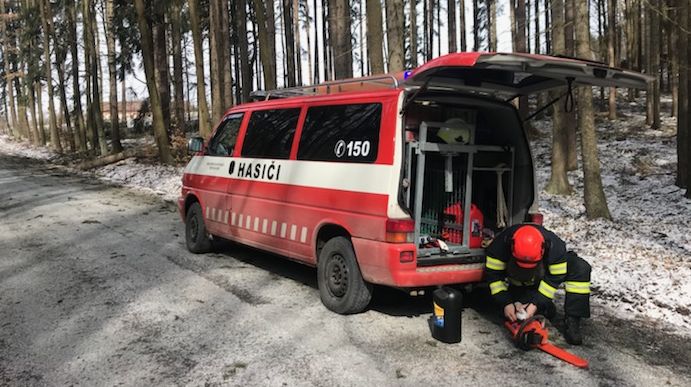 Členové výboru se účastnili okrskové schůze, kde přednesli zprávu o činnost našeho sboru za rok 2017.I sportovní tým se začal připravovat na začátek sezóny. Letošní seriál soutěží Náchodská hasičská Primátor liga začíná již 12.května, což je nezvykle brzo. Času na přípravy je tedy vzhledem k počasí málo. Proto jsme začali fyzickou přípravou. Letošní cíl je umístění v TOP 5.Na konci ledna jsme uspořádali náš tradiční hasičský ples. Účast byla hojná a děkujeme všem, kteří se přišli bavit a udělali bezvadnou atmosféru. Také děkujeme všem sponzorům. Letos náš sbor oslaví 135-té výročí založení sboru. Připravujeme velké oslavy s bohatým odpoledním programem pro děti i dospělé, které budou zakončeny večerní taneční zábavou. Oslavy se uskuteční dne 23.6.2018 v Řešetově Lhotě. O programu Vás budeme včas informovat. Můžete se těšit na ukázky hasičské techniky, soutěže pro děti, hudební program a možná přijde i kouzelník. výbor SDHSK FOSPNaše účast na letošním ročníku 2017/2018 v Královéhradeckém přeboru se velmi vydařila, protože tým SK FOSP Řešetova Lhota vyhrál celou soutěž a tím se stal MISTREM LIGY. Cíle byly splněny na 100 % a tento úžasný úspěch se zapíše do historie klubu, jako jeden z nejcennějších. Jelikož jsme vítězi soutěže, máme možnost postoupit do DIVIZE D futsalu, který se hraje v Královéhradeckém a Pardubickém kraji. Tato možnost nás velice láká. Konečné rozhodnutí, zda bude možné naši účast zvládnout po věcné a finanční stránce, bude záviset na vedení klubu.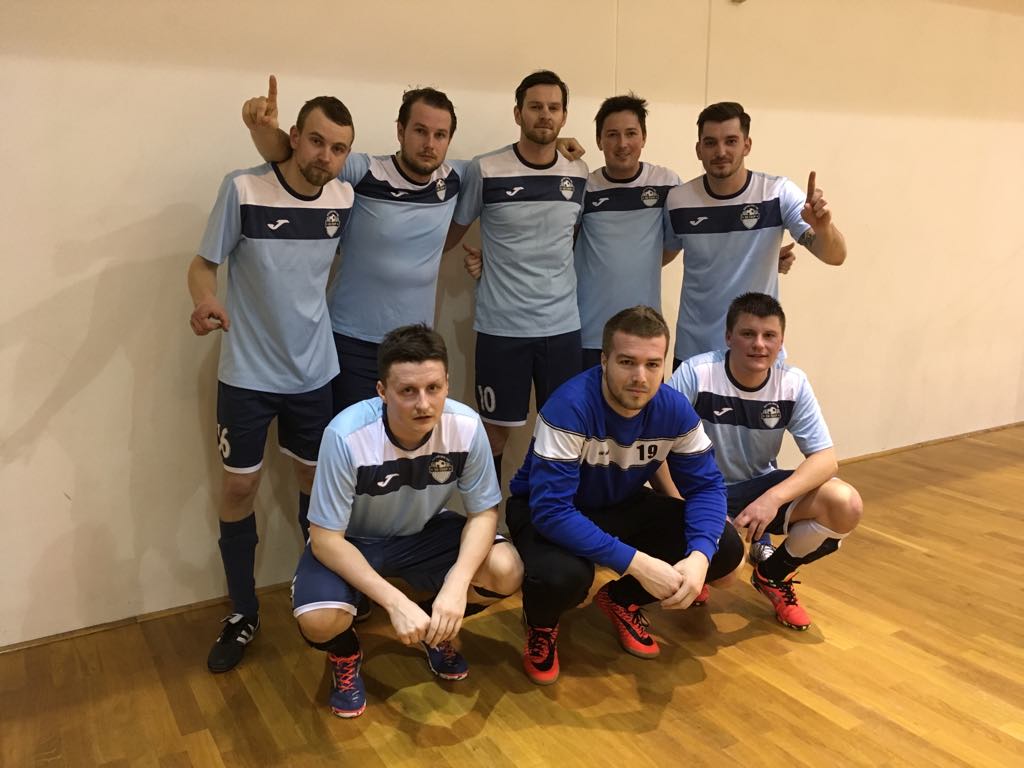 Výsledky Královéhradeckého přeboru: 1. SK FOSP Řešetova Lhota – FC Hespro HK 4:3, Branky: Werner Tomáš 2, Kadavý Roman, Kozák Daniel, 2. Reds HK – SK FOSP Řešetova Lhota 2:4, Branky: Nožka Lukáš 2, Kadavý Roman, Tolda Matěj, 3. BFK Orel HK – SK FOSP Řešetova Lhota 2:4, Branky: Hauschke Jakub, Kozák Daniel, Nožka Lukáš, Srubjan Pavel, 4. Flamengo HK „B“ – SK FOSP Řešetova Lhota 4:1, Branky: Nožka Lukáš, 5. BFK Orel HK – SK FOSP Řešetova Lhota 3:1, Branky: Werner Tomáš, 6. F.C. Santus Dobruška – SK FOSP Řesetova Lhota 4:6, Branky: Hauschke Jakub 2, Kozák Daniel, Nožka Lukáš, Srubjan Pavel, Tolda Matěj, 7. SK FOSP Řešetova Lhota – Štroncek 7:3, Branky: Hanschke Jakub 3, Kadavý Roman, Kozák Daniel, Nožka Lukáš, Tolda Matěj, 8. Reds HK – SK FOSP Řešetova Lhota 5:5, Branky: Hauschke Jakub 2, Nožka Lukáš 2, Kozák Daniel, 9. F.C. Santus Dobruška – SK FOSP Řešetova Lhota 4:5, Branky: Nožka Lukáš 3, Kozák Daniel, Srkal Marek, 10. SK FOSP Řešetova Lhota – FC Hespro HK 6:2, Branky: Nožka Lukáš 2, Kozák Daniel, Srkal Marek, Srubjan Pavel, Werner Tomáš 11. Flamengo HK „B“ – SK FOSP Řešetova Lhota 2:5, Branky: Kozák Daniel 2, Srkal Marek, Hauschke Jakub, Nožka Lukáš, 12. Štroncek – SK FOSP Řešetova Lhota 5:8, Branky: Kudláček Ladislav 3, Nožka Lukáš 2, Tolda Matěj 2, Hauschke JakubTabulka Královéhradeckého přeboru: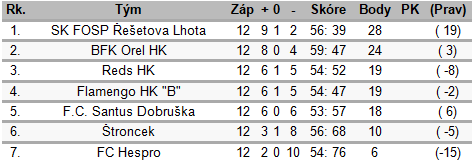 Ing. Michal Bartošpředseda oddíluUžitečné informaceZubní pohotovost duben, květen, červen 2018Zubní pohotovost je zajišťována v sobotu, neděli a ve svátek od 8.00 do 12.00 hodin.DUBENNeděle 1.4., MUDr. Vlasta Hýblová, Hálkova 367, Náchod,  Tel.: 491 428 636 Pondělí 2.4., MUDr. Michal Jánský, ZŠ TGM Bartoňova, Náchod, Tel.: 491 421 604Sobota 7.4. a neděle 8.4., MUDr. Ludmila Jánská, ZŠ TGM Bartoňova, Náchod, Tel.: 491 421 604Sobota 14.4., neděle 15.4., MDDr.  Michal Jánský, ZŠ TGM Bartoňova, Náchod, Tel.: 491 421 604Sobota 21.4.,neděle 22.4.,  MUDr. Hana Jelenová, Denisovo nábřeží 665, Náchod, Tel.: 491431 104Sobota 28.4., neděle 29.4., MUDr. Miroslava Jirmanová, Komenského 48, Nové město nad Metují, Tel.: 491 472 947KVĚTENÚterý 1.5., MUDr. Ludmila Jánská, ZŠ TGM Bartoňova, Náchod, Tel.: 491 421 604 Sobota 5.5., neděle 6.5., MUDr. Petr Juran, Komenského 10, Nové Město nad Metují, Tel.: 491 472 721Úterý  8.5., MUDr. Vlasta Hýblová, Hálkova 367, Náchod, Tel.: 491428 636Sobota 12.5., neděle 13.5., MUDr. Anna Klikarová, Náměstí ČSA 69, Hronov,  Tel.: 491 482 700Sobota 19.5., neděle 20.5., MUDr. Alois Vejmola, Palckého 20, Náchod, Tel.:491  424 524Sobota 26.5., Stomatologie RZ, MDDr. Lubomír Šeda, Komenského 72, Nové Město nad Metují, Tel.: 491 472 948Neděle 27.5., MUDr. Eliška Pištorová, Komenského 72, Nové Město nad Metují, Tel.:491 472 923ČERVENSobota 2.6., neděle 3.6., Stomatologie RZ, MDDr. Martin Kyselý, Komenského 72, Nové Město nad Metují, Tel.: 491 472 946Sobota 9.6., neděle 10.6., MUDr. Jana Malíková, Denisovo nábřeží 665, Náchod, Tel: 491 428 885Sobota 16.6., neděle 17.6., MUDr. Hana Matoušová, Komenského 134, Nové Město nad Metují, Tel.: 731 127 071Sobota 23.6., neděle 24.6., Precident s.r.o.-MDDr.Jan Petřík, Kamenice 113 (pasáž Magnum) Náchod, Tel.: 724 086 199Sobota 30.6. a neděle 1.7. MUDr. Eliška Pištorová, Komenského 72, Nové Město nad Metují, Tel.: 491 472 923Společenská kronikaV lednu oslavili svá životní jubilea:Pristačová Růžena, Starkoč, 86 let, Vilímková Růžena, Řešetova Lhota, 82 let, Vlček Milan, Řešetova Lhota, 75 let, Tolárková Věra, Starkoč, 75 let, Šafář Jiří, Starkoč, 65 letV únoru oslavili svá životní jubilea:Vlčínská Anna, Starkoč , 84 let, Reichertová Olga, Zblov, 82 let, Herden Josef, Studnice, 90 let, Hylenová Jana, Starkoč, 75 letV březnu oslavili svá životní jubilea: Vít Jaroslav, Starkoč, 83 let, Šimonová Jitka, Třtice, 70 let, Kuba Vojtěch, Studnice, 75 let, Lelek Jiří, Starkoč, 75 let, Škoda Ladislav, Všeliby, 65 let, Házová Marcela, Všeliby, 65 letNavždy nás opustili:Hepnar Zdeněk, Starkoč, 3.1. 2018, 64 let	Narodili se:Nesvadba Vojtěch, Studnice,  18.12.2017Kuchařová Michaela, Zblov, 4.1.2018Prouza František, Řešetova Lhota, 1.2.2018Rozpočet obce Studnice na rok 2018ZápisyZápis ze zasedání Zastupitelstva obce Studnice č. 30/2018 ze dne 12.2.2018Přítomno: 9 zastupitelů, omluven: Jiří Stach, Kristýna Kubínová, hosté: 4Začátek jednání: 19,00 hodinKonec jednání:  19,50	 hodin1.Zahájení a uvítání hostůZasedání ZO zahájila a zastupitele uvítala starostka Helena Toldová. Je přítomno 9 členů zastupitelstva, ZO je usnášení schopné.2.Volba zapisovatele, ověřovatelů a návrhové komiseZapisovatel – Jiří Holý		Pro: 9, proti: 0, zdržel se: 0.Ověřovatelé –  Bořivoj Červenka, Pavel Řídký	 Pro: 9, proti: 0, zdržel se: 0. Návrhová komise – Tomáš Burdych, Luboš Mědílek	Pro: 9, proti: 0, zdržel se: 0.3.Schválení programuZO schválilo program zasedání dle pozvánky s doplněním o tento bod:Schválení výše úhrady za odpadPro: 9, proti: 0, zdržel se: 0.4.Kontrola zápisu ze zasedání č. 29/2017ZO schválilo zápis ze zasedání ze dne 11.12. 2017 bez připomínek. Pro 9, proti: 0, zdržel se: 0.5.Schválení rozboru hospodaření v lesích obce StudnicePan Kašpar a pan Veverka ze společnosti  Lesy Města Náchoda seznámili ZO s hospodařením v lesích obce Studnice v roce 2017 a s plánem hospodaření pro letošní rok. ZO schválilo hospodaření v lesích obce Studnice a lese Kozláři za rok 2017  bez připomínek.Pro: 9, proti: 0, zdržel se: 0.6.Schválení prodeje stavebního pozemku za MŠZáměr prodeje byl řádně vyvěšen na úřední desce. ZO schválilo prodej stavebního pozemku za MŠ p.p.č 1082/28  a p.p.č. 1080/1 v k.ú. Studnice u Náchoda  za cenu 500,-Kč /m² panu T. V., Náchod.Pro: 9, proti: 0, zdržel se: 0.7.Schválení rozpočtu na rok 2018ZO bylo seznámeno s rozpočtem příspěvkové organizace Základní škola a Mateřská škola, Studnice, okr. Náchod. ZO schválilo rozpočet příspěvkové organizace na rok 2018. Pro: 9, proti: 0, zdržel se: 0.ZO schválilo rozpočet obce Studnice na rok 2018 jako schodkový s celkovými příjmy ve výši 16 796 650,-Kč a výdaji ve výši 24 212 563,90  Kč a financováním ve výši 7 415 913,90 Kč, které se skládá z krátkodobých prostředků na bankovních účtech ve výši  7 996 913,90 Kč a splátek úvěru ve výši 581 000,- Kč. Rozpočet má závazné ukazatele v paragrafovém členění.Pro: 9, proti: 0, zdržel se: 0.ZO schválilo střednědobý výhled rozpočtu příspěvkové organizace Základní škola a Mateřská škola, Studnice, okr. Náchod na období 2019-2020.Pro: 9, proti: 0, zdržel se: 0.ZO schválilo střednědobý výhled rozpočtu obce Studnice na období 2019–2020.Pro: 9, proti: 0, zdržel se: 0.8.Schválení smlouvy o budoucí smlouvě o zřízení věcného břemene  s Povodím LabeZO schválilo smlouvu o budoucí smlouvě o zřízení věcného břemene č. 6DHM180003 s Povodím Labe s.p.. Jedná se o uložení vodovodní řadu na Skálu přes potok Olešnice.Pro: 9	, proti: 	0, zdržel se: 0.Smlouva je přílohou zápisu č. 29.Schválení dohody o změně průběhu části obecní hranice v rámci KPÚ VšelibyZO bylo seznámeno s návrhem dohody o změně průběhu části obecní hranice mezi obcí Studnice a obcí Žernov. Důvodem změny je skutečnost, že stávající hranice vede středem polní cesty. Jedná se o úpravu hranice s nulovým rozdílem výměr. ZO schválilo dohodu o změně průběhu části obecní hranice mezi obcí Studnice a obcí ŽernovPro: 9	, proti:	0, zdržel se: 0.Dohoda je přílohou zápisu č. 310.Schválení smlouvy o smlouvě budoucí o zřízení věcného břemene a právu provést stavbu s ČEZ Distribuce a.s.ZO schválilo Smlouvu o smlouvě budoucí o zřízení věcného břemene a právu provést stavbu č. IV-12-20165573/SoBS/2 s ČEZ Distribuce a.s. na pozemku p.č. 210/3 v k.ú. Starkoč u Vysokova, přípojka knn pro RD na p.p.č. 214/5.Pro: 9, proti: 0, zdržel se: 0.Smlouva je přílohou zápisu č. 411.Projednání žádosti o ukončení pachtovní smlouvy na rybník ve StarkočiČeský rybářský svaz, z.s. si podal žádost o ukončení pachtovní smlouvy na rybník ve Starkoči na pozemku p.č. 757  k.ú. Starkoč u Vysokova. ZO se předem seznámilo se zněním pachtovní smlouvy. Na jejím základě se shodlo, že starostka prověří stav rybníka s kompetentní osobou. Pokud bude rybník v řádném stavu, souhlasí ZO s ukončením pachtovní smlouvy k 31.3.2018. V případě, že nebude rybník v řádném stavu bude se ukončení smlouvy řešit na dubnovém zasedání zastupitelstva.Pro: 9, proti: 0, zdržel se: 0.ZO schválilo záměr pachtu rybníka ve Starkoči na p.p.č 757 a 778/1 v k.ú. Starkoč u Vysokova.Pro: 9, proti: 0, zdržel se: 0.12.Projednání informace k riziku navýšení nákladů na odpadové hospodářstvíZO vzalo na vědomí informaci České asociace odpadového hospodářství, stanovisko Úřadu vlády České republiky k dané problematice a postoj Sdružení místních samospráv ČR, která se staví proti navýšení nákladů na odpadové hospodářství a bude podnikat veškeré možné kroky vedoucí proti tomuto navýšení. Obec Studnice je členem  SMS ČR  a SMO  ČR, kteří  jednají ve prospěch obcí a měst.13.Projednání rozpočtového opatření č. 12/2017ZO vzalo na vědomí rozpočtové opatření č. 12/2017Starostka obce schvaluje Rozpočtové opatření č.12/2017 k 31.12.2017Příjmy:1) Navýšíme pol. 4116-Ost. neinvestiční přijaté transfery ze SR o částku 15.000,- Kč (dotace na zaměstnance z ÚP). Ve výdajích navýšíme kap. 6171-Činnost místní správy  pol. 5011-Platy zaměstnanců v prac. poměru  o 11.235,- Kč, pol. 5031-Povinné pojistné na soc. zabezpečení a příspěvek na stát.politiku zaměstnanosti  o 2.809,- Kč a pol. 5032-Povinné pojistné na veřejné zdravotní pojištění o 956,- Kč.2) Navýšíme pol. 4116-Ost. neinvestiční přijaté transfery ze SR o částku 53.720,- Kč (fin. příspěvek na hospodaření v lesích). Ve výdajích o tuto částku navýšíme kap. 1032-Podpora ost. produkčních činností pol. 5169-Nákup ostatních služeb.3) Zavedeme pol. 4216-Ost. investiční přijaté transfery ze SR v částce 1.000.000,- Kč. Ve výdajích o tuto částku navýšíme kap. 2212-Silnice pol. 6121-Budovy, haly a stavby.4) Navýšíme kap. 3412-Sportovní zařízení v majetku obce pol. 2324-Přijaté nekapitál. příspěvky a náhrady o 25.000,- Kč. Ve výdajích o tuto částku navýšíme kap. 3412-Sportovní zařízení v majetku obce pol. 6121-Budovy, haly a stavby.5) Navýšíme kap. 3632-Pohřebnictví pol. 2111-Příjmy z poskytování služeb a výrobků o 5.000,- Kč. Ve výdajích o tuto částku navýšíme kap. 3632-Pohřebnictví pol. 5169-Nákup ostatních služeb.6) Navýšíme kap. 6330-Převody vlastním fondům v rozpočtech úz.úrovně pol.4134-Převody z rozpočtových účtů o 1.000.000,- Kč. Ve výdajích o tuto částku navýšíme kap. 6330-Převody vlastním fondům v rozpočtech úz.úrovně pol. 5345-Převody vlastním rozpočtovým účtům (převod fin. prostředků z účtu ČNB na BÚ).Výdaje:1) Navýšíme kap. 3421-Využití volného času dětí a mládeže pol. 5171-Opravy a udržování o 9.000,- Kč. O tuto částku snížíme pol. 8115-Změna stavu krátkodob. prostř. na bankovních účtech (drobné opravy na hřišti).2) Navýšíme kap. 3612-Bytové hospodářství pol. 5151-Studená voda o  8.000,- Kč. O tuto částku snížíme pol. 8115-Změna stavu krátkodob. prostř. na bankovních účtech.3) Navýšíme kap. 3639-Komunální služby a úz. rozvoj pol. 5139-Nákup materiálu o 6.000,- Kč. O tuto částku snížíme pol. 8115-Změna stavu krátkodob. prostř. na bankovních účtech.14. Schválení úhrady z odpad za rok 2017ZO schválilo výši úhrady na jednoho obyvatele za odpad za rok 2017 ve výši pro jednotlivé části obce:Studnice		570,- KčStarkoč		630,- KčŘešetova Lhota	355,- KčPoplatek pro chalupáře na rok 2018:		400,-KčPro: 9, proti: 0, zdržel se: 0.15.Schválení pravomocí starostky k rozpočtovým opatřenímZO stanovilo v souladu s § 102 odst. 2 písm. a) zákona č. 128/2000 Sb. o obcích (obecní zřízení), ve znění pozdějších předpisů kompetenci starostky obce k provádění jednotlivých rozpočtových opatření v následujícím rozsahu: do výše 100.000,- Kč,  jsou-li vyvolaná organizačními změnami na obecním úřadě, pokud tyto změny nevyvolávají další nároky na finanční prostředky obce (nezvyšuje se celkový rozpočet výdajů obce)Rozpočtová opatření v částkách vyšších může starostka obce samostatně provádět jen v případech:a) rozpočtového zapojení účelově přidělených finančních prostředků z jiných rozpočtů.b) kdy zapojení výdaje vyžaduje nutný výdaj na zajištění chodu obce, v případě havárií nebo stavu nouze, výdaj k odvrácení možných škod, dále když včasné provedení úhrady je vázáno penalizací a dopady penalizací mohou výrazně překročit případná rizika z neoprávněné úhradyc) úhrady pokut, penále z rozhodnutí nadřízených orgánů a dohledů a další nutné výdaje, kdy schválení rozpočtového opatření je nezbytné a má jen formální charakter, protože výdaj musí být realizovánd) v příjmech neomezeněStarostka by měla rozpočtová opatření dávat písemnou formou na vědomí účetní obce a zastupitelstvu  a číslovat je. Např. takto: Starostka obce schvaluje  dne…… rozpočtové opatření č. 1: Přesun  paragrafu 6171 přesun z položky 5169 na paragraf 3612 položku 5021 ve výši 20 tis. Kč…..TERMÍN: 
ZODPOVÍDÁ:Podpis starostky:Pro: 9, proti: 0, zdržel se: 0.16.RůznéTomáš Burdych upozornil, že ve Třtici u Jirmanových teče voda přes komunikaci – starostka situaci  prověříDavid Línek vznesl dotaz ohledně smotaných drátů u lamp nového osvětlení na Pastviště – starostka zjistí odpověď při příležitosti kolaudace, která proběhne v pátek 16.2.2018.Vydala obec Studnice v dubnu 2018 jako celkem 135. Zpravodaj (25. ročník číslo 1)Zpravodaj je registrován Ministerstvem kultury ČR pod evid. č. MK ČR E 21609Redakční rada: Ing. Helena Toldová, Aleš Antoš, Mgr. Kristýna KubínováStránky obce Studnice: www.obecstudnicena.czStránky „Svazku obcí 1866“: www.svazekobci1866.czZasílání příspěvků: urad@obecstudnicena.cz do 15.6.2018Redakční rada neodpovídá za obsah autorských příspěvků.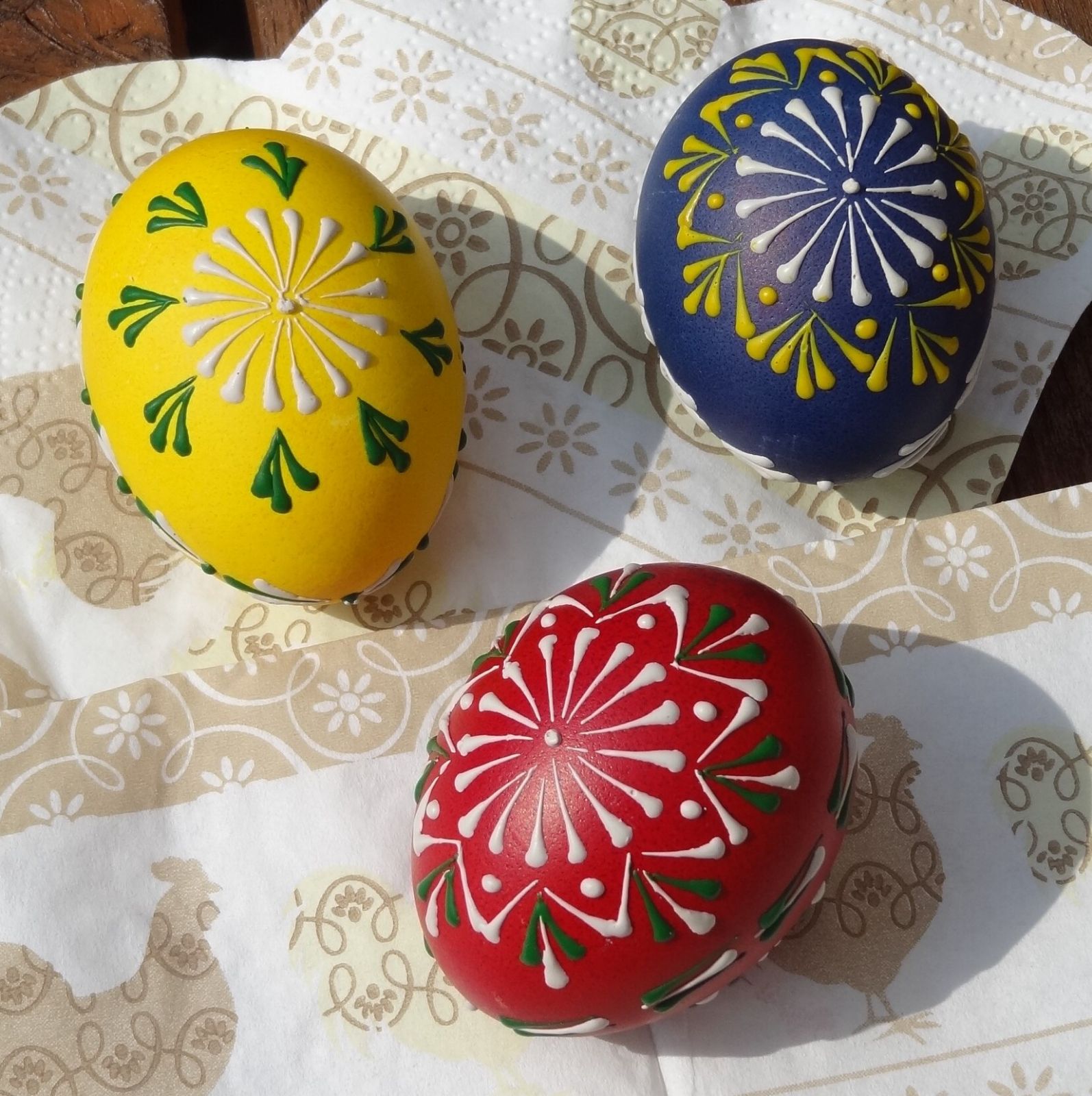 111Název druhu odpaduMnožství odpadu (tuny)Papírové a lepenkové obaly12,140Plastové obaly20,670Skleněné obaly25,030Pneumatiky1,107Železo a ocel9,600Oděvy1,538Textilní materiály1,682Rozpouštědla0,004Barvy, lepidla0,922Nepoužitelná léčiva0,001Bioodpad99,630Směsný komunální odpad120, 260Objemný odpad2,380Olej a tuk 0,026PříjmyParagrafPopisPoložkyČástka v Kč1111Daň z příjmů fyz. osob     2 900 000,00 Kč1112Daň z příjmů fyz. osob ze sam.výd.čin.                                 60 000,00 Kč1113Daň z příjmů fyz. osob z kap. výnosů250 000,00 Kč1121Daň  z příjmů práv. osob2 900 000,00 Kč1122Daň z příjmů právnických osob za obce270 000,00 Kč1211Daň z přidané hodnoty5 800 000,00 Kč1340Poplatek za provoz., shrom., a odst. kom. odpadu190 000,00 Kč1341Poplatek ze psů25 000,00 Kč1382Odvod loterií  a podobných her50 000,00 Kč1361Správní poplatky8 000,00 Kč1381Daň z hazardních her50 000,00 Kč1511Daň z nemovitostí700 000,00 Kč4112Dotace ze státního rozpočtu222 500,00 Kč1012Podnikání a restruktualizace v zeměd. a potrav.25 000,00 Kč2131 Příjmy z pronájmu pozemků25 000,00 Kč1014Ozdrav. hospod. zvířat2 000,00 Kč2324 Přijaté nekap. příspěvky a náhrady2 000,00 Kč1032Podpora ostatních prod. činností -lesní hospodářství1 300 000,00 Kč2111 Příjmy z poskytování služeb a výrobků1 300 000,00 Kč2141Vnitřní obchod (nájem krám)53 000,00 Kč2112 Příjmy z prodeje zboží11 000,00 Kč2132 Příjmy z pronájmu ost.  nemovit. a jejich částí42 000,00 Kč2310Pitná voda 11 000,00 Kč2111 Příjmy z poskytování služeb a výrobků1 000,00 Kč2132 Příjmy z pronájmu ost.  nemovit. a jejich částí10 000,00 Kč2321Odvádění a čištění odpadních vod18 150,00 Kč2132 Příjmy z pronájmu ost.  nemovit. a jejich částí18 150,00 Kč2412Záležitosti telekomunikací30 000,00 Kč2131 Příjmy z pronájmu pozemků (Vodafone)30 000,00 Kč3399Ost. záležitosti kultury, církví a sděl. prostředků5 000,00 Kč2111 Příjmy z poskytování služeb a výrobků2 000,00 Kč2324 Přijaté nekapitálové příspěvky a náhrady3 000,00 Kč3412Sportovní zařízení v majetku obce95 000,00 Kč2111 Příjmy z poskytování služeb a výrobků75 000,00 Kč2324 Přijaté nekap. příspěvky a náhrady20 000,00 Kč3511Všeobecná ambulantví péče1 000,00 Kč2324 Přijaté nekapitálové příspěvky a náhrady1 000,00 Kč3612Bytové hospodářství 892 000,00 Kč36122111 Příjmy z poskytování služeb a výrobků150 000,00 Kč2132 Příjmy z pronájmu ost.  nemovit. a jejich částí740 000,00 Kč2324 Přijaté nekapitálové příspěvky a náhrady2 000,00 Kč3613Nebytové hospodářství148 000,00 Kč2111 Příjmy z poskytování služeb a výrobků2 000,00 Kč2132 Příjmy z pronájmu ost.  nemovit. a jejich částí130 000,00 Kč2133 Příjmy z pronájmu movitých věcí15 000,00 Kč2324 Přijaté nekapitálové příspěvky a náhrady1 000,00 Kč3631Veřejné osvětlení15 000,00 Kč2324 Přijaté nekapitálové příspěvky a náhrady15 000,00 Kč3632Pohřebnictví10 000,00 Kč2111 Příjmy z poskytování služeb a výrobků10 000,00 Kč3639Komunální služby a územní rozvoj j.n.30 000,00 Kč3111 Příjmy z prodeje pozemků30 000,00 Kč3722Sběr a svoz komunálních odpadů135 000,00 Kč2111 Příjmy z poskytování služeb a výrobků130 000,00 Kč2112 Příjmy z prodeje zboží5 000,00 Kč3725Využívání a zneškodňování kom. odpadů  252 000,00 Kč2131 Příjmy z pronájmu pozemků2 000,00 Kč2324 Přijaté nekapitálové příspěvky a náhrady250 000,00 Kč4359Ostatní služby a činnosti v oblasti soc. péče     30 000,00 Kč2324 Přijaté nekapitálové příspěvky a náhrady20 000,00 Kč2111 Příjmy z poskytování služeb a výrobků10 000,00 Kč5512Požární ochrana -dobrovolná část1 000,00 Kč2324 Přijaté nekapitálové příspěvky a náhrady1 000,00 Kč6171Činnost místní správy17 000,00 Kč2111 Příjmy z poskytování služeb a výrobků2 000,00 Kč2324 Přijaté nekapitálové příspěvky a náhrady15 000,00 Kč6310Obecné příjmy  a výdaje finančních operací1 000,00 Kč2141 Příjmy z úroků1 000,00 Kč6330Převody vlastním fondům v roz. územní úrovně300 000,00 Kč4134 Převody z rozpočtových účtů300 000,00 Kč8115Zůstaatek rok 201713 855 848,35 KčPŘÍJMY CELKEM30 652 498,35 KčVýdajeParagrafPopisPoložkyČástka v Kč1014Ozdravování hospodářských zvířat8 000,00 Kč5169 Nákup ostatních služeb5 000,00 Kč5321 Neinvestiční transfery obcím3 000,00 Kč1032Pěstební činnost lesy834 752,50 Kč5169 Nákup ostatních služeb760 000,00 Kč5909 Ostatní nein. výdaje - vyrovnání les Kozlář74 752,50 Kč2141Vnitřní obchod99 000,00 Kč5138 Nákup zboží (za účelem dalšího prodeje)50 000,00 Kč5164 Nájemné42 000,00 Kč5179 Ostatní nákupy j.n.7 000,00 Kč2212Silnice5 223 000,00 Kč5139 Nákup materiálu j.n.40 000,00 Kč5156 Pohonné hmoty a maziva3 000,00 Kč5169 Nákup ostatních služeb100 000,00 Kč5171 Opravy a udržování400 000,00 Kč6121 Budovy, haly a stavbyChodník za poštou1 350 000,00 KčChodník kolem ZŠ2 600 000,00 KčMěřiče rychlosti250 000,00 KčProjekty chodník Starkoč, Studnice a Zblov480 000,00 Kč2310Pitná voda1 605 000,00 Kč5169 Nákup ostatních služeb2 000,00 Kč5171 Opravy a udržování3 000,00 Kč6313 Investiční transfery (vodovod pod Skálu)1 600 000,00 Kč2321Odvádění a čištění odpadních vod1 376 000,00 Kč23215171Opravy a udržování (plán obnovy)1 121 000,00 Kč23215169 Nákup ostatních služeb5 000,00 Kč23216121 Budovy, haly a stavby (projekt kanal. Studnice)250 000,00 Kč3111Mateřské školy9 000,00 Kč5151 Studená voda4 000,00 Kč5169 Nákup ostatních služeb5 000,00 Kč3113Základní školy1 351 381,40 Kč31135331 Neinvestiční příspěvky zřízeným příspěvk. organ.1 024 000,00 Kč31135171 Opravy a udržování327 381,40 Kč3314Činnosti knihovnické25 000,00 Kč5339 Neinvestiční transfery cizím příspěvkovým organ.25 000,00 Kč3330Činnost registrovaných církví45 000,00 Kč5223 Neinv. transfery církvímpříspěvek kostel katolický15 000,00 Kčpříspěvek kostel husitský30 000,00 Kč3341Rozhlas a televize15 000,00 Kč5169 Nákup ostatních služeb15 000,00 Kč3349Ostatní záležitosti sdělovacích prostředků2 000,00 Kč5339  Rodný kraj2 000,00 Kč3399Ostatní záležitosti kultury246 500,00 Kč33995041 Odměny za užití duševního vlastnictví10 000,00 Kč33995136 Knihy, učební pomůcky a tisk5 000,00 Kč33995137 Drobný hmotný dlouhodobý majetek2 000,00 Kč33995139 Nákup materiálu j.n.15 000,00 Kč33995151 Studená voda500,00 Kč33995153 Plyn15 000,00 Kč33995154 Elektrická energie5 000,00 Kč33995162 Služby telekomunikací a radikomunikací8 000,00 Kč33995164 Nájemné70 000,00 Kč33995167 Služby školení a vzdělávání2 000,00 Kč33995168 Zpracování dat a služby souv. s inf. technol.2 000,00 Kč33995169 Nákup ostatních služeb13 000,00 Kč33995171 Opravy a udržování12 000,00 Kč33995175 Pohoštění4 000,00 Kč33995194 Věcné dary25 000,00 Kč33995222 Neinvestiční transfery spolkům.(Vysok. kohout)2 000,00 Kč33995492 Dary obyvatelstvu10 000,00 Kč6121 Budovy, haly a stavby (projekt WC koupaliště)46 000,00 Kč3412Sportovní zařízení v majetku obce1 140 000,00 Kč34125137 Drobný hmotný dlouhodobý majetek80 000,00 Kč34125139 Nákup materiálu j.n.40 000,00 Kč34125151 Studená voda10 000,00 Kč34125153 Plyn50 000,00 Kč34125154 Elektrická energie75 000,00 Kč34125169 Nákup ostatních služeb90 000,00 Kč34125171 Opravy a udržování 150 000,00 Kč34126121 Budovy, haly a stavby 3412Oplocení forbalového hřiště45 000,00 Kč3412Vrtaná studna +akumulační nádrže200 000,00 Kč3412Nářaďovna Starkoč , podíl obce 50% 400 000,00 Kč3419Ostatní tělovýchovná činnost100 000,00 Kč34195222 Neinvestiční transfery občan. sdružením3419příspěvek TJ Sokol Starkoč40 000,00 Kč3419příspěvek Florbal Studnice 15 000,00 Kč3419příspěvek  T.J. Sokol Studnice30 000,00 Kč3419příspěvek FOSP15 000,00 Kč3421Využití volného času dětí a mládeže76 000,00 Kč5139 Nákup materiálu j.n.1 000,00 Kč5169 Nákup ostatních služeb10 000,00 Kč5171 Opravy a udržování 20 000,00 Kč6121 Budovy, haly a stavby (trojhrazda)45 000,00 Kč3511Všeobecná ambulantní péče34 000,00 Kč5151 Studená voda2 000,00 Kč5153 Plyn10 000,00 Kč5154 Elektrická energie7 000,00 Kč5162 Služby telekomunikací a radikomunikací10 000,00 Kč5171 Opravy a udržování  5 000,00 Kč3512Stomatologická péče30 000,00 Kč5171 Opravy a udržování30 000,00 Kč3539Ostatní zdravotnická zařízení10 000,00 Kč35395223 Neinv. transfery církvím a nábož. společnostem10 000,00 Kč3612Bytové hospodářství113 000,00 Kč5137 Drobný hmorný dlouhodobý majetek3 000,00 Kč5139 Nákup materiálu j.n.5 000,00 Kč5151 Studená voda15 000,00 Kč5154 Elektrická energie3 000,00 Kč5169 Nákup ostatních služeb2 000,00 Kč5171 Opravy a udržování50 000,00 Kč5909 Ostatní nein. výdaje 35 000,00 Kč3613Nebytové hospodářství310 000,00 Kč5139 Nákup materiálu j.n.10 000,00 Kč5151 Studená voda3 000,00 Kč5154 Elektrická energie2 000,00 Kč5169 Nákup ostatních služeb15 000,00 Kč5171 Opravy a udržování80 000,00 KčOprava komínů a sanace omítek Všeliby40 000,00 KčOprava střechy na boudě na koupališti Starkoč 160 000,00 Kč3631Veřejné osvětlení175 000,00 Kč36315154 Elektrická energie140 000,00 Kč36315171 Opravy a udržování35 000,00 Kč3632Pohřebnictví 12 000,00 Kč5139 Nákup materiálu j.n.1 000,00 Kč5151 Studená voda1 000,00 Kč5169 Nákup ostatních služeb5 000,00 Kč5171 Opravy a udržování5 000,00 Kč3639Komunální služby a územní rozvoj     301 130,00 Kč36395169 Nákup ostatních služeb100 000,00 Kč36395329 Ostatní neinv. transfery veř. rozp. územní úrovně3639příspěvek Svazek obcí 1866117 000,00 Kč3639příspěvek Region Novoměstsko11 130,00 Kč36395362 Platby daní a poplatků státnímu rozpočtu 3 000,00 Kč36396130 Pozemky70 000,00 Kč3721Sběr a svoz nebezpečných odpadů1 000,00 Kč5169 Nákup ostatních služeb1 000,00 Kč3722Sběr a svoz komunálních odpadů410 000,00 Kč5138 Nákup zboží (za účelem dalšího prodeje)5 000,00 Kč5139 Nákup materiálu j.n.5 000,00 Kč5169 Nákup ostatních služeb380 000,00 Kč5171 Opravy a udržování20 000,00 Kč3725Využívání a zneškodňování kom. odpadů3 761 000,00 Kč5139 Nákup materiálu j.n. 1 000,00 Kč5169 Nákup ostatních služeb160 000,00 Kč6121 Budovy, haly, stavby Sběrný dvůr Studnice3 600 000,00 Kč3744Protierozní, protilavinová a protipožátní ochrana16 800,00 Kč5162 Služby telekomunikací a radikomunikací500,00 Kč5169 Nákup ostatních služeb16 300,00 Kč3745Péče o vzhled obcí a veřejnou zeleň180 000,00 Kč5137 Drobný hmotný dlouhodobý majetek20 000,00 Kč5139 Nákup materiálu j.n.50 000,00 Kč5156 Pohonné hmoty a maziva20 000,00 Kč5169 Nákup ostatních služeb80 000,00 Kč5171 Opravy a udržování 10 000,00 Kč3900Ostatní činnosti související se služ. pro obyvatelstvo5 000,00 Kč5222 Neinvest. Transfery spolkům2 000,00 Kč5240 Neinves. Nedotační transfery3 000,00 Kč4351Osobní asist., peč. služba5 000,00 Kč5222 Neinvestiční transfery občan. sdružením5 000,00 Kč4356Denní stacionáře a centra denních služeb5 000,00 Kč5229 ostatní meinv. Transfery5 000,00 Kč4359Ostatní služby a činnosti v oblasti soc. péče155 000,00 Kč5133 Léky a zdravotnický materiál1 000,00 Kč5139 Nákup materiálu j.n.1 000,00 Kč5151 Studená voda16 000,00 Kč5153 Plyn82 000,00 Kč5154 Elektrická energie15 000,00 Kč5169 Nákup ostatních služeb10 000,00 Kč5171 Opravy a udržování30 000,00 Kč5512Požární ochrana    1 971 000,00 Kč5137 Drobný hmotný dlouhodobý majetek  130 000,00 Kč5139 Nákup materiálu j.n.5 000,00 Kč5154 Elektrická energie15 000,00 Kč5156 Pohonné hmoty a maziva10 000,00 Kč5162 Služby telekomunikací a radikomunikací500,00 Kč5163 Služby peněžních ústavů a pojištění vozidla19 500,00 Kč5169 Nákup ostatních služeb (kurzy)6 000,00 Kč5171 Opravy a udržování35 000,00 Kč6121 Budovy, haly a stavby Rekonstrukce požární zbrojnice Starkoč1 750 000,00 Kč6112Zastupitelstva obcí1 116 000,00 Kč5023 Odměny členů zastupitelstva obce850 000,00 Kč5031 Povinné pojistné na soc. zabez.160 000,00 Kč5032 Povinné poj. na veřejné zdravotní pojištění75 000,00 Kč5162 Služby telekomunikací a radikomunikací10 000,00 Kč5163 Služby peněžních ústavů5 000,00 Kč5167 Služby školení a vzdělávání10 000,00 Kč5173 Cestovné3 000,00 Kč5175 Pohoštění3 000,00 Kč6171Činnost místní správy 2 740 000,00 Kč61715011 Platy zaměstnanců v pracovním poměru1 350 000,00 Kč61715021 Ostatní osobní výdaje130 000,00 Kč61715031 Povinné pojistné na soc. zabez.350 000,00 Kč61715032 Povinné poj. na veřejné zdravotní pojištění150 000,00 Kč61715038 Povinné pojistné na úrazové pojištění5 000,00 Kč61715041 Odměny za užití duševního vlastnictví2 000,00 Kč61715132 Ochranné pomůcky6 000,00 Kč61715134 Prádlo, oděv a obuv8 000,00 Kč61715136 Knihy, učební pomůcky a tisk3 000,00 Kč61715137 Drobný hmotný dlouh. majetek 35 000,00 Kč61715139 Nákup materiálu j.n.40 000,00 Kč61715151 Studená voda5 000,00 Kč61715153 Plyn75 000,00 Kč61715154 Elektrická energie20 000,00 Kč61715156 Pohonné hmoty a maziva25 000,00 Kč61715161 Služby pošt13 000,00 Kč61715162 Služby telekomunikací a radikomunikací12 000,00 Kč61715163 Služby peněžních ústavů6 000,00 Kč61715166 Konzultační, por. a právní služby32 000,00 Kč61715167 Služby školení a vzdělávání7 000,00 Kč61715168 Zpracování dat a služby souv. s inf. technol.70 000,00 Kč61715169 Nákup ostatních služeb200 000,00 Kč61715171 Opravy a udržování50 000,00 Kč61715173 Cestovné1 000,00 Kč61715175 Pohoštění5 000,00 Kč61715179 Ostatní nákupy j.n.5 000,00 Kč61715182 Poskytované zálohy vlastní pokladně3 000,00 Kč61715192 Poskytnuté nein. příspěvky a náhrady4 000,00 Kč61715321 Neinvestiční transfery obcím3 000,00 Kč61715424 Náhrady mezd v době nemoci5 000,00 Kč61716121 Budovy, haly a stavby (plynový kotel)60 000,00 Kč61716125 Výpočetní technika60 000,00 Kč6310Obecné příjmy a výdaje z finančních operací95 000,00 Kč5141 Úroky vlastní70 000,00 Kč5163 Služby peněžních ústavů25 000,00 Kč6320Pojištění funkčně nespecifikované60 000,00 Kč5163 Služby peněžních ústavů60 000,00 Kč6330Převody vlastním fon. v rozpočtech územní úrovně300 000,00 Kč5345 Převody vlastním roz. účtům300 000,00 Kč6399Ostatní finanční operace (DPH)250 000,00 Kč5362 Platby daní a poplatků státnímu rozpočtu 250 000,00 Kč6409Ostatní činnosti j.n.(příspěvek MAS)1 000,00 Kč 5222 Neinvestiční transfery občanským sdružením1 000,00 Kč8124Splázky úvěru na kanalizaci Zblov a MŠ581 000,00 Kč8115Finanční rezerva5 858 934,45 KčVÝDAJE CELKEM30 652 498,35 KčSchváleno na zasedání zastupiteltva obce 12.2.2012